ВІДДІЛ ОСВІТИ ВИКОНКОМУ ІНГУЛЕЦЬКОЇ РАЙОННОЇ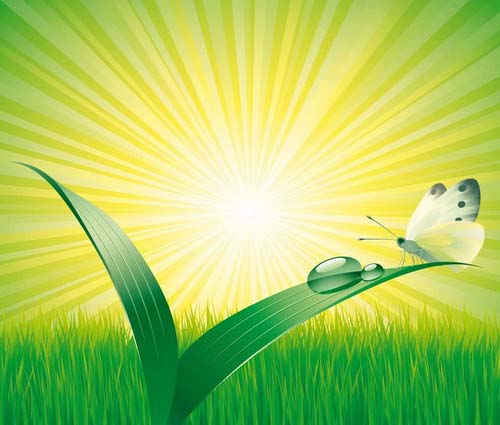 У МІСТІ КРИВОМУ РОЗІ РАДИКОМУНАЛЬНИЙ КОМБІНОВАНИЙ ДОШКІЛЬНИЙ НАВЧАЛЬНИЙ ЗАКЛАД № 207 КОМУНАЛЬНИЙ ДОШКІЛЬНИЙ НАВЧАЛЬНИЙ ЗАКЛАД № 257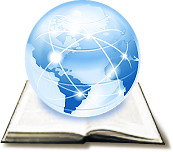 м.Кривий РігМетодичний посібник для педагогів дошкільних закладів «Стратегія впровадження освіти для сталого розвитку в освітньо - виховний процес дошкільного закладу» –  Кривий Ріг, 2013. – 99 с.Автори-укладачі: Волчак Т.Я., Трифонова Т.Т.Голик Н.М., Домаранська О.В., Попова Н.Р., Різун Л.І.Рецензент: Ратєєва С.В., директор комунального закладу «Інноваційно-методичний центр», м. Кривий Ріг.Методичний посібник покликаний сприяти формуванню знань про сутність, зміст та технології випереджаючої освіти для сталого розвитку. Автори посібника  розкривають  питання  того, що освіта для сталого розвитку бачиться як процес навчання тому, як приймати рішення, необхідні для забезпечення довгострокового майбутнього, розвиток мислення, орієнтованого на стале майбутнє та відповідні смисложиттєві цінності та пріоритети. Методичний посібник є інноваційним потужним комплексним засобом,який допоможе навчити педагогів забезпечувати процес переходу навчальних закладів на засади випереджаючої освіти для сталого розвитку,впроваджувати ідеї та принципи сталого розвитку,технології випереджаючої освіти у зміст навчальної діяльності.Робота адресована педагогам дошкільних закладів та всіх, хто цікавиться проблемами та напрямками сучасної освіти.ЗМІСТВступ……………………………………………………………………………….   4Розділ 1. Аналіз наукових досліджень, теоретичне обґрунтування визначеної проблеми. ………………………………………………………………………….    7Розділ 2.  Економічне виховання дітей дошкільного віку в умовах освіти для сталого розвитку…………………………………………………………………….15Розділ 3. Практика впровадження випереджаючої освіти для сталлого розвитку в дошкільні навчальні заклади …….………………………………………..…...	...21Розділ 4. Проведення корекційно - розвивальної роботи психологічної служби дошкільного закладу з дітьми в умовах освіти сталого розвитку……………………………………………………………………………..26Розділ 5. Оформлення цілісної програми освітнього проекту "Моя щаслива планета"……………………………………………………………………………  28Розділ 6. Розвиток інформаційної культури особистості, основ критичного мислення та медіа-грамотності як чинник випереджаючої освіти для сталого розвитку…………………………………………………………………………… 36Висновки…………………………………………………………………………..45Додатки ……………………………………………………………………………47Словник використаних термінів……………………………………………….95Список використаної література……………………………………………..   98ВступСталий розвиток – це такий розвиток людства, що задовольняє потреби сьогодення, не приносячи при цьому в жертву здатності майбутніх поколінь задовольняти свої потреби.Сьогодні ми все частіше чуємо слова «екологія», «економіка», «забруднене середовище, довкілля». Ми вже стали звикати до цих слів та продовжувати свою бездіяльність ніяк не можливо, бо в долі природи – наша доля.Актуальність освіти сталого розвитку для  підростаючого покоління сьогодні вже ніким не ставиться під сумнів. Адже розв’язання притаманних сучасному суспільству екологічних проблем можливе лише за умови зміни поведінки людини, її ціннісних орієнтирів, формування у дітей особливого екологічного та економічного мислення, яке передбачає розуміння суті тих взаємозв’язків, що існують у єдності «природа – людина – суспільство» та усвідомлення власної відповідальності кожного за збереження Землі, як єдиної можливої екологічної ніші людства. Причому, розв’язання поставлених завдань є ефективним лише за тієї умови, що сталий розвиток здійснюється з перших років життя дитини. І саме від вихователів дошкільних закладів залежить досягнення головної мети закладання основ для сталого розвитку :створення найкращих умов для всебічного самовияву і розвитку здібностей дітей;утвердження особистості в різних видах діяльності /через екологічне виховання на основі принципів випереджаючої освіти/;апробація нових наукових розробок та варіативних програм виховання і навчання/екологічного спрямування.Сьогодні все більше країн приєднується до реалізації концепції сталого розвитку. Згідно з цією концепцією люди повинні дотримуватись законів природи і змінити своє споживацьке ставлення до неї на ставлення, що ґрунтується на визнанні її самоцінності. На жаль, у нашому суспільстві ще й досі не зжиті погляди,  при яких у системі «люди – природа» людина розглядає себе як головну дійову особу, яка може змінити своє оточення як їй заманеться, для власного блага і спрямовує свою діяльність на «підкорення» природи. У зв’язку з цим перед педагогічною наукою і практикою постало завдання, пов’язане з необхідністю виховання культури розумного споживання енергії, води, зменшення марних витрат та кількості відходів у середовищі . Важливою ланкою педагогічної роботи  дошкільних закладів є збагачення індивідуального досвіду дітей новими життєвими враженнями, вправляння в умінні самовизначатися, допомогти уникати негативних виявів. В БКДО вказано, що сучасний дошкільник повинен освоїти довкілля, своєчасно дізнатися від дорослих про багато важливих речей, вперше виробити елементарне бачення світу, визначитися з простором «Я», співвіднести себе з простором «Ми».Щоб прищепити дітям навички діяльності в реальному житті, педагоги дошкільних закладів № 207, 257 вчать мислити й діяти за законами економіки. Вихователі, починаючи вже з молодшого дошкільного віку, виховують у дітей такі риси, як: хазяйновитість, економність, бережливість. Формуючи ці якості, загострюють увагу, що бережливість – це не тільки вміння зберігати і берегти, а й моральна якість, ознаки загальної культури особистості, адже кожен повинен бути відповідальним за збереження природи, її ресурсів, за кожен втрачений кіловат енергій і літр води.Сучасний економічний стан нашого суспільства з особливою гостротою висуває проблему формування в людей бережливого використання ресурсо- та енергозберігаючих технологій. Тому в дошкільних навчальних закладах № 207 та 257 Інгулецького району, які стали експериментальними, основний акцент зроблено саме на проблемі : «Виховання культури розумного споживання енергії, води, зменшення марних витрат та кількості відходів.»Забезпечення системної експериментальної роботи з проблеми «Освіта для сталого розвитку»  вимагає модернізації змісту роботи  у дошкільних закладах. Були розроблені заходи з реалізації комплексної програми «Освіта для сталого розвитку» на 2009-2015 роки в ДНЗ Інгулецького району.Комплексне дослідження рівня освіченості педагогів, їх творчого потенціалу, здатності у сучасних соціально-економічних умовах вирішувати завдання експерименту. Комплексна діагностика обізнаності дітей експериментальних  ДНЗ у питанні сталого розвитку. Створення каталогу передового досвіду шкіл випереджуючої освіти для сталого розвитку.  Впровадження експериментальних програм, технологій, методик з проблеми сталого розвитку. Створення сайтів в мережі  Інтернет для батьків та педагогів  за розділом випереджаюча  освіта  для  сталого  розвитку.РОЗДІЛ 1. АНАЛІЗ НАУКОВИХ ДОСЛІДЖЕНЬ, ТЕОРЕТИЧНЕ ОБҐРУНТУВАННЯ ВИЗНАЧЕНОЇ ПРОБЛЕМИ.Доцільність розроблення оптимізаційних моделей суспільного розвитку вперше була обґрунтована у 1971 році у працях Дж. Форрестера присвячених дослідженням кризи соціально-економічних та екологічних систем представлених в математичній моделі глобального розвитку “Світ -2” . Пізніше ці дослідження мали продовження у працях вчених під керівництвом                Д. Медоуза у яких було розроблено модель “Світ -3”, яка безпосередньо стосувалась утвердженню стабілізаційних принципів розвитку сучасного суспільства, шляхом досягнення “глобальної рівноваги” . Ця ідея також мала розвиток у концепціях вчених Римського клубу, під керівництвом американського вченого М.Месаровича та німецького Е.Пестеля, які проводили дослідження в межах проекту “Стратегія виживання”, безпосередньо досліджуючи критерії розвитку розвинутих держав та тих, які перебувають на етапі розвитку . Окреслені вченими проблеми також мали широке розроблення у багатьох країнах світу, в тому числі і радянськими . Вперше конкретизовано проблема сталого розвитку була озвучена у 1992 році на конференції ООН з питань природного середовища та розвитку в Ріо-де-Жанейро, тут же представниками 179 держав було прийнято програму економічного та соціального розвитку людства у майбутньому столітті сформульовану у документі “ Порядок денний на ХХІ століття ”. В основі цієї програми лежала концепція сталого розвитку, яка передбачала “ модифікацію біосфери та застосування людських, фінансових, живих та неживих ресурсів для задоволення людських потреб та покращення якості життя ” . Логічним продовженням цього документу стало прийняття на Всесвітньому саміті по сталому розвитку в Йоганнесбурзі у 2002 році “ Плану виконання рішень на найвищому рівні ”, у якому були визначені конкретні заходи та часові інтервали їх реалізації: 2005-2015 р.р. оголошувались декадою переходу світу до сталого розвитку . Прийняття Концепції сталого розвитку має три визначальних складових: екологічну, економічну та соціальну, недооцінення рівнозначності кожної із яких може привести до певних перекосів у забезпеченні сталого розвитку сучасного суспільства. З огляду на це, “ активний розвиток економіки при слабкому розвитку екологічного та соціального напрямів приведе до порушення сталості розвитку… неможливо забезпечити покращення умов життя, якщо нарощення могутності економіки не буде супроводжуватись скороченням техногенного навантаження на людину та вирішенням соціальних проблем у житті суспільства ” . У такий спосіб, Концепція сталого розвитку спрямована на одночасне вирішення трьох основних завдань реалізації сталого розвитку – забезпечення росту економіки за умови одночасного покращення екологічної ситуації та вирішення соціальних питань.В межах сучасних дослідницьких підходів поняття “ сталий розвиток ” (“sustainable development”) є предметом окремого аналізу вчених у сфері природничих і гуманітарних наук і буквально перекладається як “ тривалий розвиток на власній основ і“, “ сам себе підтримуючий тривалий розвиток “. В межах аналізу даного поняття сформувалась значна кількість визначень сутності поняття “сталий розвиток”, якими вченими описано процеси розвитку та рівні організаційних систем (біологічних, соціально-економічних, політичних, географічних). На думку З. Греффа, “сталий розвиток – це концепція, ідеологія, реакція світового співтовариства на кризові явища у біосфері, економіці, сфері міжнародних відносин“ . З огляду на це, сталий розвиток як нова форма соціальної динаміки стосується всіх сфер життєдіяльності людини і потребує науково-методологічного розроблення проблем його запровадження. Найменш розробленими його аспектами залишається аналіз систем державного управління в умовах сталого розвитку, перехід суспільств до принципів сталого розвитку, механізми утвердження сталого розвитку та управління ним, доцільність обґрунтування яких і визначила методологічний інтерес даного дисертаційного дослідження.Для більшості вчених у контексті дослідження проблеми сталого розвитку першочергове значення посідало обґрунтування та розробка відповідних сценарних методик переходу до умов сталого розвитку. Важлива роль у даному напрямі належить “базовому сценарію інерційного розвитку“ який включає обґрунтування конкретних заходів для забезпечення умов сталого розвитку. В протилежному випадку відсутність такого “сценарію“ приведе до ресурсної кризи, аби її попередити дослідниками було виокремлено нову форму соціальної організації – “стале суспільство”, яка б забезпечувала його стаціонарний стан розвитку. Побідна думка також була підтримана такими вченими як Д.Туркотт, Д.Сорнетте, на думку яких “процес переходу суспільства до сталого розвитку є своєрідною формою руху від несталості до сталості суспільства, він потребує масштабних, глибоких та багатогранних дій: від перегляду філософських та світоглядних концепцій, перебудови політичних систем та держав на всіх організаційних рівнях” . Саме тому для сучасного людства першочерговим питанням є розроблення ефективних та оптимізаційних інструментаріїв забезпечення переходу суспільств до сталого розвитку. Стратегічно важливими виступають механізми державного управління, які не лише мають забезпечити перехід суспільств до сталого розвитку, але й забезпечували управління сталим розвитком та протистояли ймовірним ризикам, які матимуть місце якщо суспільство протягом певного відрізку часу не досягне відповідної сталості у діяльності своїх інститутів.Визначальний інтерес для даного дослідження становить підхід російського вченого Х.А. Барлибаєва, відповідно до якого побудовано дану авторську концепцію, щодо загального характеру розуміння сутності та специфіки сталого розвитку, а також і його впливу на сучасну систему державного управління. Відповідно до даного підходу «сталий розвиток» є поняттям, концепцією, теорією про можливість збалансованого, зрівняного динамічного стану та розвитку світового співтовариства у єдності з оточуючим середовищем в межах соціоприродної системи, який оцінюється за певними критеріями чи індикаторами. Це свідчить про те, що сталий розвиток є концепцією, яка усуває будь-які прояви нестабільності системи. Подібна думка щодо сутності поняття сталого розвитку також була висловлена                           П. Самуельсоном, під яким він розумів урівноважений розвиток при якому зберігається здатність суспільства до саморегуляції . Цікавим також у методологічному відношенні є підхід Д.Стиглица, в межах якого сталий розвиток розглядається як “розвиток, який має дозволити людству уникнути можливого передчасного зникнення з обличчя Землі в результаті самознищення під впливом власних варварських дій стосовно оточуючої дійсності“ . На думку експертів ООН сталий розвиток являє собою “такий розвиток, який задовольняє потреби теперішнього часу, але й не ставить під загрозу здатність майбутніх поколінь задовольняти  свої власні потреби” . Виходячи із цього, основу забезпечення сталого розвитку суспільств становить реалізація двох рівнів потреб, серед яких: реалізація потреб найбідніших прошарків населення та потреби турботи про соціальну справедливість з боку заможних прошарків. Таке розуміння змісту також підтверджується програмними документами ЮНЕСКО, де чітко сформульовано основні завдання сталого розвитку: розквіт, справедливість та здорове оточуюче середовище, що є мрією для кожної сучасної людини… сталий розвиток робить можливим реалізацію цієї мети за допомогою правильно здійсненого вибору та правильної політики держав, спрямованих на вирішення трьох взаємопов’язаних завдань: досягнення економічного росту, охорона оточуючого середовища; досягнення соціальної справедливості. Одним із найбільш відомих на пострадянському просторі ідеологів утвердження концепції сталого розвитку В.І.Данілов-Данільяном запропоновано визначенням як « такий розвиток, який не виводить глобальну цивілізацію за межі господарчої ємкості біосфери… він не викликає у біосфері процесів руйнування, результатом якого може стати виникнення умов, для людини принципово неприйнятних». Найбільш конкретизовано на нашу думку розуміння сталого розвитку представлено у концепції А.Д.Урсула: «сталий розвиток - це керований системно-збалансований соціоприродний розвиток, який не руйнує природне середовище, забезпечує виживання та безпечно довге існування цивілізації» . Водночас, теоретико-методологічне обґрунтування поняття сталого розвитку знайшло певне відчуження у концепції відомого пострадянського вченого з питань глобальної динаміки Н.Н.Моісєєва. На його думку “вислів “sustainable development” важко перекладається на російську мову (та ймовірно на інші мови), найправильнішим його перекладом є “розвиток узгоджений із станом природи та її законами” При цьому, вчений наголошує на неприпустимості використання поняття «сталий розвиток», оскільки у такому його варіанті він містить певний алогізм, це безпосередньо пов’язано з тим, що «поняття розвиток – антипод поняття сталості та стабільності… сталого розвитку просто не може бути, якщо є розвиток, то стабільності вже не має» .Саме тому, інший російський дослідник А.М.Ляпунов наполягає на необхідності замінити поняття сталий розвиток суспільства поняттям “структурна сталість”, під яким він розуміє “якісну тотожність (правильно визначена мета функціонування системи та віднайдені їй відповідні засоби, які слугують досягненню кінцевої мети) систем при зміні їх різних параметрів”. Сталість як критеріальний атрибут забезпечення сталого розвитку “виражається через здатність системи до самозбереження, обумовлює життєздатність та адаптацію системи до мінливих умов зовнішнього середовища” . З цього приводу В.М.Золотарьов наголошує на тому, що сталість соціальних систем може розглядатись як “інваріант, стан системи або структура, спосіб функціонування або траєкторія саморозвитку. Вибір інваріанту залежить як від властивостей системи, так і від цілей розвитку. Сталою є система, здатна зберігати інваріант протягом певного періоду, який перевищує стан зміни інваріанту (перехідний період)” . Такий підхід як раз дозволяє чітко ідентифікувати принципову методологічну відмінність умов сталого розвитку та умов перехідного періоду у розвитку сучасного суспільства.В межах даного аналізу також особливу увагу варто приділити концепції      Г.Х. Брундтланд, яка акцентує увагу на вирішенні ключових взаємопов’язаних завдань, вирішенню яких має слугувати перехід до сталого розвитку. Саме ці завдання на нашу думку можуть слугувати важливими критеріями визначення умов сталого розвитку. До таких завдань вчений відносить: 1) прагнення уникнути екологічної катастрофи та ймовірного самознищення людства; 2) досягнення сталого розвитку у загальнолюдському, планетарному, всесвітньому масштабі за участі кожної країни у вирішенні своїх завдань як частини загальносвітових; 3) забезпечення розвитку сучасного світового співтовариства без нанесення шкоди умовам життя майбутніх поколінь; 4) забезпечення принаймні мінімального достойного рівня життя для кожного громадянина, поступове встановлення принципів соціальної справедливості та реалізації потреб громадян як умови досягнення сталого розвитку; 5) розвиток сучасних новітніх технік й технологій у всіх сферах життєдіяльності сучасної людини, які б забезпечували реалізацію її потреб та інтересів та створювали належні умови для її існування . Реалізація цих основних завдань і має становити предмет функціонування системи державного управління в умовах переходу до сталого розвитку. Це тим самим, характеризує безпосередній вплив принципів сталого розвитку на сучасні системи державного управління.Найбільш поширеним підходом розуміння сутності сталого розвитку є підхід в межах якого сталий розвиток розглядається як стале економічне зростання та обороноздатність країни шляхом прийняття відповідних соціальних рішень органами державної влади за умови відсутності таких рішень у загальнопланетарному масштабі. Це безумовно ставить питання про стратегічну роль органів державної влади, які мають виступати головним суб’єктом прийняття та реалізації таких рішень, а з іншого боку передбачати ймовірні ризики за умови відсутності оптимізаційних механізмів реалізації відповідних рішень. Водночас, цікавою є думка представників Римського клубу Д.Х.Медоуз, Д.Л.Медоулз та Й.Рандерса висловлена в книзі “За межами росту”, які вважають, що сталий розвиток суспільств, містить настільки потужний самоорганізаційний потенціал, що у кінцевому результаті це може привести до розпаду державно-управлінських структур . З огляду на дану концепцію такий вплив сталого розвитку може виявитись руйнівним для сучасної системи державного управління. Іншого підходу дотримується Г.Дейлі, який вважає що утвердження принципів сталого розвитку має супроводжуватись комплексом взаємоузгоджених заходів забезпечення належної соціального устрою. До таких заходів на його думку варто віднести “значні соціально-економічні та суспільно-політичні перетворення, забезпечити які можливо лише за допомогою дієвих демократичних, ринкових, міжнародно-правових механізмів та інструментів” . З точки зору вченого ці заходи мають охоплювати всі без виключення сфери людської життєдіяльності, пріоритетними серед яких є: досягнення суспільно-політичної, соціальної та фінансово-економічної стабільності; розвиток науки; скорочення війська та озброєння; ліквідація тероризму та “гарячих точок”; забезпечення міжнаціональної та міжконфесійної терпимості; збереження культурної, релігійної, мовної різноманітності світу стабілізація чисельності населення (вирішення демографічних проблем); подолання злиденності та голоду; збереження ресурсів; розроблення безпекових біотехнологій та запобігання техногенних катастроф; стимулювання високих технологій. По кожній із цих сфер національними державами та відповідними глобальними структурами у формі окремих міжнародних договорів прийнятті відповідні рішення, спрямовані на їх розвиток. У такий спосіб, це підтверджує зміну предмету функціонування національних систем державного управління, які в першу чергу мають спрямовувати свою діяльність на здійснення відповідних заходів.Наведені вище концепції та підходи до розуміння сутності сталого розвитку, подекуди мають взаємодоповнюючий, а подекуди й суперечливий характер, виходячи із цього їх варто розглядати як окремі напрями життєдіяльності суспільств у спрямуванні до забезпечення умов сталого розвитку. Саме ці концепції і визначають основні напрямки діяльності органів державної влади та критерії ефективності функціонування системи державного управління загалом, яка й має виступати у ролі основного механізму регуляції потреб громадян та можливостей соціальної системи.В межах нашого дослідження, вважаємо за доцільне акцентувати увагу на двох основних аспектах розгляду даної проблематики, а саме значну методологічну цінність для нас становить аналіз сталого розвитку, як окремого стану системи здатної підтримувати стабільність своєї структури протягом тривалого відрізку часу, а також і стабільність функціонування самої системи державного управління, яка перебуває під впливом системи сталого розвитку.  Саме тому, важливим теоретико-методологічним завданням є дослідити механізми саморегуляції системи державного управління в умовах впливу сталого розвитку. При цьому, відкритим залишається питання методології ідентифікації структурно-організаційних засад функціонування системи державного управління в умовах впливу сталого розвитку, тому ми схиляємось до думки зазначених науковців, що саме освітні проекти за принципами сталого розвитку забезпечить системність та результативність реалізації завдань виховання екологічної культури, як складової освіти для сталого розвитку.РОЗДІЛ 2.  ЕКОНОМІЧНЕ ВИХОВАННЯ ДІТЕЙ ДОШКІЛЬНОГО ВІКУ В УМОВАХ ОСВІТИ ДЛЯ СТАЛОГО РОЗВИТКУ.    Сьогодні , у час ринкових відносин й інформаційного суспільства, з самого дитинства людині необхідно мати хоча б елементарні економічні уявлення й навички відповідної поведінки. Економіка пронизує все наше життя,тому так важливо змалку вводити дітей в її світ, формувати економічну компетентність,що є невід'ємною складовою життєвої компетентності.    Нова філософія освіти , нові моделі навчання відповідають новому періоду розвитку інформаційних технологій , епохи технологічної культури, відповідального ставлення до довкілля. Сталість, сталий розвиток відіграє при цьому головну роль. Особливістю освіти для сталого розвитку є те, що вона охоплює екологічну, економічну та соціальну проблематику навчання і виховання під кутом зору формування системи орієнтирів та моделей поведінки дітей та суспільства в цілому.      Інтеграція і глобалізація соціальних,економічних і культуро творчих процесів у суспільстві породжують у сучасної людини нові потреби, ставлять нові завдання. Зокрема,це пристосування до життя у ринкових відносинах. При цьому розуміння елементарних економічних понять і володіння «ринковими» навичками поведінки – вимога,яку ставить час не тільки перед дорослими громадянами ,а й перед дітьми. Тому сьогодні в світлі освіти для сталого розвитку вкрай актуально і важливо формувати економічну компетентність дітей ,починаючи з дошкільного віку.    Комплекс питань,пов’язаних з визначенням завдань, методів, прийомів ознайомлення дошкільнят з основами  економіки розглядається у сучасних дослідженнях і свідчить про необхідність упровадження економічної освіти з дошкільного віку,коли дитина отримує первинний досвід (Грама Н.,       Лохвицька Л.,Сазонова А., Шатова А.та ін.).     Систему освітньої роботи з економічного виховання дітей дошкільного віку розроблено згідно концепції особистісно-орієнтованого підходу до виховання на основі вимог Базового компонента дошкільної освіти України.     У новій редакції Базового компонента дошкільної освіти передбачено формування у дітей елементарних споживчих уявлень,зокрема про товари,послуги,гроші. В освітній лінії «Дитина у світі культури» у частині «Предметний світ» зазначено, що дитина 6(7) років має «уявлення про ощадливе ведення домашнього господарства,вміє ощадливо ставитися до речей,грошей. Розрізняє соціальні ролі :«покупець», «продавець»,поняття: «товар», «гроші», «ощадливий», «недбайливий».    У старшому дошкільному віці доречно сформувати в дітей такі економічні знання та уявлення:– про товари та послуги;– про людей,які виробляють товари та надають послуги;– про те,яким має бути товар (якісним,корисним,безпечним,відповідної ціни);– про необхідність вдумливого підходу до вибору потрібних товарів (промислових і продовольчих); – про правила безпечного та  бережливого користування речами;– про необхідність послуг,якими користується сім'я та дитячий садок;– про гроші;– про рекламу;– про правила раціонального харчування та культуру поведінки.   Увесь процес формування економічного досвіду дошкільнят відбувається за двома напрямами.По - перше, дитина засвоює досвід попередніх поколінь у вигляді сталих економічних законів та понять (через телебачення, гру з друзями, батьками). Сформований досвід є необхідним надбанням людини для орієнтації та участі в соціально - економічній сфері життєдіяльності.По - друге,елементарний економічний досвід дитини формується у різних видах діяльності і є результатом її власної економічно доцільної поведінки. Це може бути спостереження за економічними процесами,виконання соціально - економічних ролей, участь у налагодженні найпростіших економічних взаємозв’язків між різними людьми (обмін, продаж, купівля).   Принципи організації освітньої роботи з формування економічної компетентності дітей:– Суб'єктності. Спрямованість педагогічного процесу на виховання дошкільнят як активних діячів,які перетворюють навколишнє середовище та самих себе. Діти перестають бути об’єктами впливу і стають учасниками спільної з дорослими   діяльності.– Орієнтації на цінності. Формування первинного економічного досвіду відбувається через систему загальнолюдських цінностей та особистісних якостей,необхідних для спілкування з людьми і успішної економічної діяльності майбутньому.– Свідомості. Використання методів навчання які відкривають дітям можливість бути самостійними ,активними,реальними суб’єктами процесу пізнання(творчі проекти, ігрова діяльність, спостереження).– Системності. Раціональне,послідовне та цілісне планування пізнавального матеріалу,дотримання логічної послідовності під час його подання.– Доступності. Використання в освітньому процесі економічних понять, доступних для сприйняття дошкільнятами.– Доцільності. Спрямування зусиль дитини на досягнення конкретної мети її діяльності,результатів,проектування дій,зміну їх відповідно власних прагнень і конкретних обставин.– Інтегрованість завдань економічного виховання в усіх видах творчої діяльності.Завдання економічного виховання в дошкільному закладі реалізуються за такими основними тематичними розділами: «Наші потреби»,  «Праця багатство народу»,  «Ресурси ,природні ресурси,блага», «Купівля,гроші,товар», «Ми – господарі».(Додаток 1 )Формування економічної компетентності дітей починається з формування елементарних уявлень з економічної сфери життя. Для взаємодії та спілкування необхідна наявність лексичного запасу економічної спрямованості(поняття про економічні дії:придбати, обміняти; особисті якості:щедрий, добрий; властивості, що характеризують товар:якісний, дешевий, дорогий, сучасний). Запас мінімальної економічної лексики може бути як в активному,так і в пасивному стані.   Дитину слід ознайомлювати з правилами поведінки у різних ситуаціях, пов’язаних з економічними відносинами, спонукати змінювати свою діяльність залежно від зміни умов і вимог, вчити контролювати себе та узгоджувати свої дії з діями інших людей. Налагодженню контакту, по - перше, сприяє сформованість базових особистісних якостей (самостійність, працелюбність, розсудливість, відповідальність), по - друге,наявність вольових якостей (цілеспрямованість, наполегливість, рішучість, ініціативність, самовладання) та по - третє, інтелектуальні здібності дитини. Для цього забезпечують психологічну та соціальну адаптацію старших дошкільників до нових умов життя, виховують такі особистісні якості дітей, що так чи інакше можуть бути пов’язані з економічною діяльністю (працьовитість, ощадливість, бережливість, раціональність; формують  навички і звички, пов’язані із загальною вихованістю дітей, та , такі, що мають економічну основу (вчасно вимикати світло й економити воду, дотримувати чистоти і порядку в приміщенні, утримувати в порядку власний одяг, взуття, іграшки, книжки); розвивають творчі здібності та логічне мислення дітей.   Формування первинного економічного досвіду здійснюється під час організованих занять, спостережень, трудової діяльності, дидактичних, сюжетно-рольових, рухливих ігор.   Економічною діяльністю для дітей може бути спостереження за економічним процесами, виконання соціально - економічних ролей, участь в економічних взаємозв’язках між людьми. Для дошкільників це стає можливим саме в процесі ігрової діяльності, оскільки гра починається з перетворення реальної соціально - економічної ситуації в уявну. Саме тому дорослим слід звернути увагу на основні позиції в організації ігор економічного спрямування.                 ( Додаток 2 ).   У роботах сучасних дослідників такі основні характеристики особистості, як ощадливість, економність, працелюбність, вважаються звичайним стилем, манерою поведінки й ставлення до предметного світу. Якщо їх своєчасно не сформувати,в поведінці дітей можуть проявитися негативні якості:недбальство,неохайність,байдужість до пошкоджених речей,книжок,іграшок. Виділяються головні функції, які сприяють вихованню економічної культури дітей:– турбота про збереження будівель, майданчиків, надання їм ладу, участь їх у збереженні;– турбота про економне використання води,електроенергії;– організацію господарсько - побутової, ручної, навчальної праці дітей та самообслуговування;– турбота про охорону довкілля в місцях ,які розташовані біля дошкільного закладу, їх житла;бережливе ставлення до іграшок,книжок,посібників через виконання конкретних завдань,що спонукають до самостійного дотримання встановлених правил; – організацію діяльності в атмосфері доброзичливих взаємин, що виявляються в шанобливому ставленні до людей,тварин та рослин.   Важливою проблемою сучасного суспільства є збереження чистоти рідного міста. Тому дітей  ознайомлюють з правилами поводження з побутовим сміттям як на вулиці, так і вдома. Формувати у дітей уявлення про виробництво паперу,потрібно сприяти розвиткові усвідомлення ними необхідності його повторного використання. Розв'язання конкретних проблемних ситуацій допоможе навчити робити правильний вибір і приймати відповідні рішення.   Бережливе ставлення до особистих та суспільних речей має здійснюватися у зв’язку із формуванням таких якостей,як охайність, навички складати речі на своє місце;працелюбність(бажання та вміння полагодити поламані речі); розуміння того,що люди багато працюють, щоб створити речі,які потрібно берегти.   Наприкінці перед шкільного віку діти навчаються бережливо використовувати речі для ігор,по-господарськи поводитися в дитячому садку, вдома, на вулиці, у природному оточенні;ощадливо ставитися до грошей,економно й раціонально їх витрачати,розповідати про необхідність грошей;бережно ставитися до води, електроенергії; розв’язувати проблемні ситуації,аналізувати їх,оцінювати свої вчинки.   Набуття та збагачення первинного економічного досвіду не лише забезпечить дошкільникам опанування елементарними економічними знаннями,готовність до адекватних ситуацій дій, формування базових якостей, але й стане підгрунттям для подальшого самостійного збагачення власного економічного досвіду.РОЗДІЛ 3. ПРАКТИКА ВПРОВАДЖЕННЯ ВИПЕРЕДЖАЮЧОЇ ОСВІТИ ДЛЯ СТАЛЛОГО РОЗВИТКУ В ДОШКІЛЬНІ НАВЧАЛЬНІ ЗАКЛАДИ.Стратегічні завдання реформування системи освіти України потребують нового бачення можливостей поліпшення її якості та організації. Відповідно, актуальною стає  потреба у розробленні нових підходів до організації   освітнього процесу з метою розкриття потенційних можливостей кожної особистості  – твій власний спосіб життя, оцінити його та змінити так, щоб він більше відповідав потребам стійкого розвитку людства.Загальною потребою ХХІ століття є формування такого способу життя, який склав би основу довготривалого ощадливого розвитку людства.Освіта для сталого розвитку охоплює екологічну, економічну та соціальну проблематику навчання та виховання під кутом зору формування нової системи ціннісних орієнтирів та моделей поведінки підростаючого покоління та суспільства загалом.Стійким є такий розвиток людства, який задовольняє його потреби сьогодні, але не ставить під загрозу здатність майбутніх поколінь задовольнити їхні власні потреби. Для кожного мешканця землі стійкий розвиток - це необхідність використовувати різноманітні ресурси у такій кількості, щоб бути впевненим, що їх буде достатньо для всіх і сьогодні, і завтра. Тому в освітніх закладах №207 та №257, які стали експериментальними,основний акцент зроблено саме на цих компонентах.Поглиблена робота з  питань реалізації завдань обласного проекту «Освіта для сталого розвитку», є пріоритетним напрямом роботи.     Творчою групою ДНЗ були розроблені Моделі  школи випереджаючої освіти для сталого розвитку. Діяльнісний підхід до реалізації комплексної програми в ДНЗ забезпечив інтеграцію краєзнавчо-екологічного, та економічного виховання в освітній процес. (Додаток  3). 	Під час поглибленої роботи із цієї проблеми було визначено основні напрями роботи та організаційно-методичні рекомендації для реалізації завдань з освіти  сталого розвитку в ДНЗ ( діагностика обізнаності дітей і педагогів, вивчення соціально-економічних можливостей відповідно закладу,вивчення стану екологічної освіти, комплексне дослідження рівня освіченості педагогів,планування, комплексні заходи екологічного змісту, організація пошуково-дослідницької роботи в ДНЗ на основі системного підходу до аналізу природного довкілля, робота з батьківською громадськістю), забезпечено інтеграцію екологічного виховання в освітній роботі з дітьми. Збереження культури дитинства, створення умов для соціокультурного розвитку особистості дитини в соціумі дорослих та однолітків можливе через засвоєння культурно-комунікативних засобів спілкування.Концепція освіти для сталого розвитку зорієнтована на зміну концептуальних поглядів щодо організації освітньої роботи в дошкільному навчальному закладі. Система реалізації заходів спрямованих на раціональне ставлення до використання ресурсів планети й їх свідоме заощадження в життєзабезпеченні людини була збудована  в дошкільних закладах за такими напрямками , до них  ми віднесли :Робота з адміністрацією:включає зміни у використанні та впровадженні принципів ресурсо - та матеріально - збереження, що передбачають використання відповідних технологій в закладі чітко визначити , якими вміннями має володіти вихователь, щоб забезпечити достатній рівень керівництва заходами з даної проблеми.Робота з педагогами:інформаційна освіта з проблем оптимального використання матеріальних та інтелектуальних ресурсів;розкриття змісту поняття «якісне життя» як однієї зі складових концепцій сталого розвитку.Робота з дітьми:виховання культури розумного споживання енергії та води, зменшення марних витрат сировини, кількість відходів;перехід від пасивного засвоєння знань до активного їх пошуку;засвоєння правил економного і бережливого ставлення до всього, що їх оточує.практичне осмислення використання природних ресурсів;Робота з батьками:розвиток високої інформаційної культури;впровадження норм та цінностей екологічної етики та етики відповідальності.Щоб прищепити дітям навички діяльності в реальному житті, педагоги дошкільних закладів № 207 та  № 257 вчать мислити й діяти за законами економіки. Вихователі, починаючи з молодшого дошкільного віку, виховують у дітей такі риси,як економність, хазяйновитість, бережливість.Об’єднавши зусилля вихователів та батьків щодо розвитку такої моральної якості у дітей  як ощадливість ,  ознайомлюючи їх з правилами користування водою та електрикою, з потребою зберігати тепло,  були організовані в ДНЗ  та проведені такі види спеціально організованої  діяльності за темами :  «Водичко, водичко умий моє личко», «Вибери ляльці потрібну річ», «В гостях у маленької лампочки», «Лампочка маленька , а світла багато» тощо.Розподіл знань на «порції» за певною темою,спонукають дітей до самостійних «відкриттів», економно-бережливого ставлення до ресурсів Природи.  В групах  середнього дошкільного віку узагальнювали уявлення про воду, її цінність для здоров’я дитини, про необхідність її економного використання, в закладах активно проводиться пошуково-дослідницька діяльність, де діти  ознайомлюються з властивостями  води, вчать розрізняти «Живу» та «мертву» воду, їх підводять до розуміння того, чому треба економити воду ,світло. Саме цим шляхом ми намагаємося розвивати потяг до пошуків самостійних шляхів пізнання, до міркування та умовиводів.Цікавими для дітей  були інтегровані  заняття з пріоритетом ощадливості, як моральної якості  «Чому в нашій групі тепло,охайно»,  «Про що розповідає річка», «В гості до королеви бережливості», «Бережливість – крізь краплю води», «Чисте місто – здорова природа – здорова людина», «Економимо електрику». В групах старшого дошкільного віку уточнювалися і розширювалися знання дітей про побутову техніку, яка полегшує працю людини. Так, планувались і проводились міні-екскурсії: на кухню ( де діти знайомились з діями електроплити, кип’ятильника , м’ясорубки ), на пральні( надавались знання про електрокотел, праску) . Дітей ознайомлювали із роботою пральної машини та центрифуги в дії. Діти знайомились з роботою кастеляни ( як працює швейна машина, її значення для людини та старих речей). Вони мали можливість оцінити  своє ставлення до розумного споживання енергії та води.  В підсумковій бесіді - роздумі  діти обговорювали набутий ними досвід, самі  осмислено робили висновки щодо дій у цьому напрямі «Чому треба берегти електроенергію? , «Як можна запобігти марному її витраченню?». Особлива увага дітей педагогами та батьками була привернута до питання зменшення викидання сміття . Такі  теми , як «Вулиця не смітник, не сміти сам і не дозволяй це робити іншим», «Користь та шкода сміття для людини», «Ресурси. Природні ресурси. Блага.», гра-заняття «Акція на захист зеленої ялиночки», розвага «Економними будемо з водою – не зустрінемось з бідою», «Земля – наш дім». (Додаток 4). Кращому засвоєнню матеріалу на заняттях сприяє використання педагогами закладів творів художньої літератури. (Додаток 5).Створення  системної моделі гармонізації родинного і спільного виховання дошкільників в екологічному спрямуванні для сталого розвитку  стало можливим лише з участю родини. У рамках реалізації проекту «Випереджаюча освіта для сталого розвитку» була створена координаційна група співдружності з родиною.Основна мета координаційної групи  співдружності з родиною: привернути увагу до експериментальної діяльності, викликати  зацікавлення серед громадськості, розкрити  принципи та ідеї екологічному спрямуванні для сталого розвитку в сім’ї. В  ДНЗ діють  2 сектори «Сектор здоров’я і екології» в яку входить група у складі батьків, психолога та медичної сестри . Сектор «Освіти і виховання» у склад якої входять - батьки , методист і творча група педагогів.Робота цих секторів є перспективою до проектування усвідомленого розвитку особистості дитини  та вирішення разом з батьківською громадськістю проблемних питань щодо шляхів якісного життя для дитини як умови сталого розвитку.Ми вважаємо, що особливо велика роль природи у вихованні дітей і тому зміна змісту нашої роботи, це проблема становлення екологічної особистості, яка забезпечить створення умов для  еколого - культурного розвитку особистості дитини в соціальному середовищі дорослих та однолітків шляхом розуміння відповідальності за стан природи, яка характеризується екологічно орієнтованою поведінкою, наявністю відповідних знань, прилучення її до природоохоронної діяльності.Аналіз результатів роботи дошкільних закладів № 207 та 257 засвідчує такі показники  формування екозбалансованих  споживчих цінностей у дітей, а саме: Розумне споживання енергії та води. Зменшення марних витрат сировини. Зменшення викидання сміття. Зміцнення власного здоров’я. Ніщо в світі не минає безслідно. Кожен несе відповідальність перед майбутнім за свої діяння. Тому єдиний правильний шлях – узгоджувати свої дії з законами природи, оглядаючись на наслідки та враховуючи їх вплив на майбутнє.РОЗДІЛ 4. ПРОВЕДЕННЯ КОРЕКЦІЙНО - РОЗВИВАЛЬНОЇ РОБОТИ ПСИХОЛОГІЧНОЇ СЛУЖБИ ДОШКІЛЬНОГО ЗАКЛАДУ З ДІТЬМИ В УМОВАХ ОСВІТИ СТАЛОГО РОЗВИТКУ. У сучасному суспільстві , де щороку посилюються вимоги до маленької особистості, де відбуваються зміни життєвих норм та правил,такі короткочасні стани, як тривожність, агресивність,замкнутість перетворюються на стійкі. Не кожна дитина здатна впоратися з такими вимогами,і це провокує до постійності негативних станів,які суттєво впливають на здоров’я  кожного.     Тому на сьогоднішній день актуальним є питання формування у дітей дошкільного віку світогляду,що базується на засадах сталості,системності. Це в свою чергу дасть можливість моделювати різні  варіанти напрямків розвитку дитини,з високою точністю прогнозувати результати та виробляти найбільш оптимальний,збалансований варіант розвитку.      Необхідною передумовою повноцінного функціонування і розвитку людини в процесі її життєдіяльності є психологічне здоров’я. Основними показниками сформованості психологічного здоров’я у дітей дошкільного віку є:процес адаптації під час вступу до дошкільного закладу;-  рівень розвитку комунікативних навичок:- рівень позитивної мотивації до соціально важливої для даного віку діяльності;- відсутність відхилень у поведінці.   На психологічне здоров’я дитини        впливають об’єктивні та суб’єктивні чинники. До об’єктивних чинників відносяться чинники навколишнього середовища(сім’я,ДНЗ,однолітки,суспільство,екологія). До суб’єктивних чинників належать індивідуально особистісні чинники(активна позиція дитини,генетика,темперамент,хвороби,патології фізичного розвитку).      З метою збереження психологічного здоров’я дошкільників,сприяння повноцінному психологічному та особистісному розвитку,профілактики порушень в динаміці розвитку та усунення тих перешкод,які гальмують або деформують розвиток особистості в дошкільному закладі проводиться корекційно - розвивальна робота.     Корекційно-розвивальна робота передбачає активний,цілеспрямований вплив на такі сфери,як:- когнітивну(розвиток мислення,пам’яті,уваги,мовлення,дрібної та великої моторики ,формування позитивної мотивації):-емоційно-вольову (зняття напруження,підвищення емоційного тонусу, вивільнення пригнічених емоцій та вироблення конструктивних шляхів від реагування на них , корекція тривожності,агресивності, гіперактивності );- особистісну (формування позитивного ставлення до себе   та інших,робота з порушеннями);- поведінкову сферу (налагодження партнерських відносин з однолітками,розширення поведінкового репертуару).     Під час здійснення психокорекційної роботи з дошкільниками використовуються  такі методи та прийоми:тренінгові вправи,сюжетно-рольові ігри,ігри-драматизації,пальчикова гімнастика,аутогенне тренування, релаксація, арт-терапія (ізотерапія, казкотерапія, пісочна терапія, музикотерапія, танцювальна терапія, колажування, кольоротерапія, лялькотерапія), психогімнастика (етюди).РОЗДІЛ 5. ОФОРМЛЕННЯ ЦІЛІСНОЇ ПРОГРАМИ ОСВІТНЬОГО ПРОЕКТУ «МОЯ ЩАСЛИВА ПЛАНЕТА».Цілісною програмою освітнього проекту  є   Міська комплексна програма «Освіта для сталого розвитку», яка охоплює екологічну, економічну та соціальну проблематику навчання та виховання під кутом зору формування нової системи ціннісних орієнтирів та моделей поведінки підростаючого покоління та суспільства загалом. В дошкільному закладі створена «Школа випереджаючої освіти для сталого розвитку» для того, щоб:- надавати педагогам  можливість набути професійного досвіду природоохоронної діяльності;- сприяти самореалізації екологічно свідомих педагогів і згуртуванню педагогічної громади навколо принципів охорони навколишнього природного середовища; - формувати  імідж ККДНЗ №207 як "екологічно свідомого" навчального закладу  Інгулецького району. Творчою групою школи випереджаючої освіти для сталого розвитку був розроблений освітній проект «Моя щаслива планета». Освітній проект має ігровий сюжет і є складовою частиною системи екологічної освіти в ДНЗ, доповнюючи освітній процес.  Метою освітнього проекту «Моя щаслива планета» є розроблення перспективного плану для роботи з дітьми дошкільного віку як складових  освіти сталого розвитку  та створення  моделі  школи випереджаючої освіти.Це дозволить:сформувати осмислену, цілеспрямовану продуктивну взаємодію її зі світом людей, природи, забезпечити розвиток ціннісного ставлення до природи як джерела задоволення естетичних,комунікативних,пізнавальних та інших потреб особистості через всі  види діяльності.поширити сферу освітніх послуг, що відповідає спектру батьківських запитів з питань освіти сталого розвитку; ознайомити батьків зі змістом і характером сімейного екологічного виховання дитини і у подальшому забезпечити умови для розвитку та підтримки того позитивного, що вже набуто в родині. організувати педагогічну діяльність у ДНЗ шляхом використання в практиці діяльності нових психолого-педагогічних технологій із залученням родини до дослідницько - експериментальної роботи.проводити корекцію соціальних і особистісних можливостей дитини.Провідний герой проекту – Екотопик, який визначає головну роль для кожного з учасників проекту, як господаря своєї планети Земля, який робить справи, що покращують навколишній світ, приносить радість людям, тваринам, рослинам, самим собі. Проект представлено у вигляді моделі складових школи випереджаюча освіта для сталого розвитку:ШКОЛА МАЙБУТНЬОГО;Пошук  критеріїв ефективного навчання дітей з точки зору потреб суспільства. Використання інноваційних методів та технологій освіти. Орієнтація колективу на вироблення стратегій соціально-відповідальної поведінки. ШКОЛА ФОРМУВАННЯ ЕКОЛОГО - ЗБАЛАНСОВАНОЇ ПОВЕДІНКИ;Інтеграція   ідей   сталого розвитку   у   зміст навчально-освітньої діяльності. Розвиток   краєзнавчо - еколого орієнтованого напрямку експерементальної   діяльності .Формування  екологічної компетентності, екологозбалансованої споживчої   культури .Підтримка природоохоронних заходів в рідному місті.ШКОЛА СОЦІАЛЬНОГО ПАРТНЕРСТВА;Заходи, які сприяють екологічно-краєзнавчому просвітництву педагогів, батьків і дітей.Розвиток  громадсько-активних дошкільних  систем. Формування  комунікативної  та  толерантної поведінки  педагогів,  батьків  і  дітей. ШКОЛА ФОРМУВАННЯ ЗДОРОВ’Я - ЗБЕРІГАЮЧОГО СЕРЕДОВИЩА;Використання  здоров’язберігаючих та здоров’я- розвиваючих технологій.ШКОЛА ФОРМУВАННЯ КРЕАТИВНОЇ ОСОБИСТОСТІ.Використання   технологій життєтворчості.Робота   із  обдарованими   дітьми.Актуалізація  пошуковості  та творчої   активності  засобами інноваційної   діяльності .Проект представлено у вигляді моделі застосування  складовими змісту освіти для сталого розвитку в освітньому процесі дошкільного навчального закладу:якість життя, соціальна справедливість та  рівноправність;збереження різноманіття культурного, соціального та біологічного; взаємозв'язок у суспільстві, економіці та довкіллі;усвідомлення відповідальності перед майбутніми поколіннями;громадянська позиція, права та обов'язки громадян;  потреби та права майбутніх поколінь на якісне життя.Проект відображає дві найважливіші ідеї:      • розв'язання економічних, соціальних та екологічних проблем і досягнення рівноваги між ними для забезпечення якісного рівня життя людини;      • впровадження зобов'язань нинішнього покоління, які  гарантують таке збереження природних, соціальних та економічних ресурсів, щоб  рівень добробуту наступних поколінь  лишався не нижчим за сучасний .Пріоритетні напрямки  освіти для сталого розвитку:      • виховання культури розумного споживання енергії та води, зменшення марних витрат сировини, кількості відходів;      • впровадження принципів, норм та цінностей екологічної етики та етики відповідальності;      • розвиток духовного потенціалу особистості  на засадах особистісно-орієнтованої педагогіки;      • розвиток інформаційної культури особистості, основ критичного мислення та медіа-грамотності;      • впровадження норм міжособистісної та міжкультурної взаємодії на засадах принципів полікультурності та толерантності ;      • розвиток правової культури особистості, основ громадянськості;      • формування культури здоров’я підлітків на засадах розуміння єдності природи та людини, залежності здоров’я людини від стану довкілля.Сталий розвиток визначено ключовим принципом усіх політик ЄС. Входження України до європейського освітнього простору передбачає інтеграцію основних засад сталого розвитку у зміст освіти.Виховні принципи які  визначають сутність освіти для сталого розвитку:      • можливість  дітьми висловлювати та відстоювати власну точку зору;      •  мислити критично;      • вчитися працювати у команді, домовлятися та поважати демократичні рішення;      • бути толерантними та відповідальними;      • бути відкритими для навчання та самонавчання;      • вміти приймати самостійні рішення у власному повсякденному житті .Модель охоплює:Розроблення освітньої моделі «Життєвий світ дитини», щодо певних напрямків роботи відповідної проблематики кожної групи в ДНЗ;методичні рекомендації щодо організації середовища ;перспективне планування занять із розділів: природа рідного краю, навчаємось туризму,екологія і ми,природа космосу, я і довкілля.діагностичні матеріали з розділів: природознавство,екологія;план інноваційної діяльності з проблеми застосування дидактичних матеріалів  В.О.Сухомлинського в освітньому процесі;матеріали контролю освітньої роботи вихователів за проектом;матеріали взаємодії з батьками.Визначення процедур поточного контролю      Передбачається проведення поточного контролю за результативністю освітньої роботи вихователів за проектом  «Моя щаслива планета», а також проведення діагностичних зрізів знань, умінь і навичок дітей за вищеназваними напрямами освітньої роботи з дітьми.Поточний контроль реалізації освітнього проекту спрямовано на виявлення в дітей двох компонентів: інтелектуального(екологічні знання) та чуттєвого (ставлення до світу природи та економічного і бережливого відношення до неї).Освітнім проектом передбачається, що головне місце буде відводитись аналізу : Знань, умінь, навичок за проектом випереджаючої освіти для сталого розвитку в педагогічному процеси і навчального закладу;Комплексна діагностика обізнаності дітей  і педагогів  освітнього закладу у питаннях сталого розвитку, розумінні значення сталості як основи збереження довкілля та покращення умов життя людини;Вивчення стану екологічної освіти та виховання, характеру впровадження принципів ресурсозбереження у педагогічному процесі навчального  закладу;Підготовка педагогічних кадрів у царині освіти для сталого розвитку  для проведення експерименту за результатами до та після проведеної роботи.Реалізовуючи  проект у виховному процесі ДНЗ ми забезпечили розвиток дошкільної компетентності через взаємозв’язок змісту, форм  та методів , використовували такі напрямки, як екологічно – краєзнавчий, валеологічний, музичний , мовленнєвий, розвиток трудових навичок через ігровий розвиток.  Планування освітнього проекту «Моя щаслива планета» реалізується паралельно з планом освітньої роботи в дошкільному навчальному закладі та передбачає раціональне співвідношення усіх заходів,форм і методів роботи впродовж року,кварталу,місяця,тижня з урахуванням сезонних змін у природі, які визначають зміст усіх видів діяльності. Такий підхід сприяє ефективності засвоєння знань дітьми на практиці,відповідає їхнім віковим можливостям.Діти разом з вихователем беруть участь у різних міні-проектах використовуючи теоретичний аналіз науково-педагогічної та методичної  літератури; констатуючий і формуючий експерименти, які включають розробку авторських моделей    дошкільних експериментальних закладів  випереджаючої освіти для сталого розвитку; пошуково-дослідницький метод, діяльнісний підхід, який дозволяє використовувати інтерактивні методи навчання, активно залучати дітей до практичної реалізації принципів сталого соціально-економічного та екологічного розвитку в умовах освітянських закладів; моніторинг, анкетування, тестування дітей , робота  з батьками; вивчення, узагальнення досвіду шкіл  випереджаючої освіти зі сталого розвитку у Дніпропетровській області.      Припускаємо, що перспективне та календарне планування реалізації освітнього проекту надасть можливості методично правильно, послідовно, систематично розподіляти програмовий матеріал  екологічного виховання за принципами сталого розвитку на тривалий проміжок часу, поступово ускладнювати його, досягати реалізації кожного етапу проекту випереджаючої освіти в педагогічний процес освітнього закладу.      Позитив для дитини:Розвиток навичок соціокультурної  поведінки.Стимулює процес їхнього розвитку.Орієнтує дитину на створення певного продукту.Відповідати  за результати своєї діяльностіПробудження потенційних сил та можливостей.Розвиток комунікативних, організаційних, пізнавальних, образотворчих здібностей, передумов навчальної діяльності.      Позитив для педагога:Формування  та розвиток інноваційних форм діяльності.Спрямованість на перетворенняЗверненість до потреб майбутнього, соціокультурних засад освітиПізнання дітей (їхніх нахилів, бажань, здібностей, особистісно-творчих здібностей).Створення умов для навчання як провідного виду діяльності.Створення разом із батьками розвивального середовища як умови розвитку й саморозвитку дитини випереджаючої освіти для сталого розвитку.      Сутність технології полягає  в об’єднанні:Спільна діяльність у режимі рівноправного спілкування(від бажання – до творчого рівня реалізації задуму).Бути гнучкими у стосунках – співпрацювати і бути партнерамиБажання спільно діяти  (сім’я +ДНЗ) , бути екологічно свідомими і передавати це дітям      Працюючи над спільним освітнім проектом, дітям надається можливість користуватися правом вибору:самостійно шукати способи досягнення мети, добирати партнерів, визначати час і місце реалізації задуму;випробовувати свої здатності, зіставляючи їх із бажаннями;практично застосовувати набуті знання та навички у взаємодії з дорослими та однолітками;реалізовувати своє природне прагнення діяти творчо, активно виявляти власне ставлення до людей і середовища.Технологія проектування по сталому розвитку забезпечує інтеграцію всіх видів дитячої діяльності та створює оптимальні умови для всебічного розвитку дитини. Під час впровадження проекту ми використовували конкретні практичні прийоми – заняття, ігри, розваги, пошукова - дослідницька діяльність, практична діяльність,створення схем, моделей, макетів тощо. Ми зрозуміли, що правильно організована  діяльність за цим напрямком сприяє формуванню активно – пізнавального ставлення дитини до навколишнього середовища. На нашу думку,буде доречним впровадити метод проектів в організацію еколого - педагогічної роботи  починаючи  з  дітьми  молодшого дошкільного віку на основі принципів сталого розвитку у формі сюжетно-рольової гри, яка передбачає розвинення сюжету гри (де головні дійові особи – діти ) та конкретні практичні справи які спрямовані на раціональне ставлення до використання ресурсів планети й їх свідоме заощадження.Участь дітей  у екологічній проектній діяльності  надала можливість дітям спостерігати, пізнавати, запам’ятовувати  та надала дітям змогу не лише цікаво проводити час, а й багато чого навчитися.РОЗДІЛ 6. РОЗВИТОК ІНФОРМАЦІЙНОЇ КУЛЬТУРИ ОСОБИСТОСТІ, ОСНОВ КРИТИЧНОГО МИСЛЕННЯ ТА МЕДІА-ГРАМОТНОСТІ ЯК ЧИННИК ВИПЕРЕДЖАЮЧОЇ ОСВІТИ ДЛЯ СТАЛОГО РОЗВИТКУ.Людство за останні десятиліття зіштовхнулося з досить серйозною проблемою - справжнім інформаційним бумом. Ми повною мірою пізнаємо всі "принади" роботи з великими потоками інформації. Маючи можливість доступу у світовий інформаційний простір, завдяки різним Інтернет - службам, можна працювати вдома з бібліотеками миру, з матеріалами десятків газет, журналів, дисертаційними матеріалами і так далі, можна майже миттєво встановлювати зв'язок з будь-яким місцем нашої планети й спілкуватися в Інтернеті з людьми з різних країн світу, вкінці-кінців, просто отримувати вищу освіту. Але при цьому потрібно вміти швидко обробляти цю інформацію і розміщувати результати обробки там, де їх легко можна буде знайти в потрібний час. Інакше користі від цієї інформації буде не більше, ніж від мотлоху, а ми будемо одержувати необхідну нам інформацію і не розуміти при цьому її значення і змісту. Сучасній, інтелігентній і освіченій людині необхідно вміти орієнтуватися у великих потоках інформації.  Під інформаційною культурою особистості ми розуміємо певні норми поведінки людини в інформаційному суспільстві, її вміння спілкуватися із системами штучного інтелекту, уміння користуватися глобальними й локальними інформаційно-обчислювальними мережами і т.д. Ця культура містить у собі здатність людини усвідомити й освоїти інформаційну картину світу як систему символів і знаків, прямих і зворотних інформаційних зв'язків, вільно орієнтуватися в інформаційному суспільстві, адаптуватися до нього.  Важливість формування інформаційної культури полягає ще й у тому, що вона необхідна для успішного навчання в школі, у вузі, для ефективної соціальної адаптації, для успішного входження в професію. Крім того, інформаційна культура необхідний компонент освіченості й інтелігентності сучасної особистості. Отже, її формування підвищує конкурентоспроможність особистості, незалежно від того, чи буде вона займатися інтелектуальною роботою чи ні.  Відомо, що залежно від наявних потреб і мотивів формується особистість із активною життєвою позицією (активно впливає на оточення) або пасивною (пасивно ухвалює цілі, ціннісні орієнтації групи). Тому інформаційна культура необхідна особистості, що прагне активно впливати на навколишнє, особистості з активною життєвою позицією.   Інформаційному суспільству потрібні грамотні люди, здатні обробляти більші потоки інформації за допомогою сучасних комп'ютерних технологій. Наше суспільство формує соціальне замовлення освіти на підготовку таких фахівців. Отже, повинні з'явитися спеціальні програми навчання майбутніх фахівців, їхньої методичної підготовки й перепідготовки, а також програми підтримки таких інноваційних процесів у кожній конкретній освітній установі.    Інформаційна культура виступає одночасно і необхідним ефективним фактором в освоєнні людиною культурної реальності, оволодінню всім тим багатством, яке виробило людство, і самою реальністю, цінністю, що з’явилася в результаті культурно-творчої діяльності, і атрибутом безпосереднього культурного буття, особистісних проявів (поведінки, різних форм спілкування і т.п.). Якщо розглядати поняття інформаційної культури більш широко (виходячи за  межі комп’ютеризації), то слід признати, що загальні методи представлення знань і умінь не слід шукати лише в навколокомп’ютерній ситуації. Реальна область застосування інформаційної культури набагато ширша.   Формування інформаційної культури якісно впливає на розвиток мислення особистості, сприяючи вмінню мислити категоріями, відділяти головне від другорядного, аналізувати ситуацію та робити висновки, розвиваючи образну, абстрактну та творчу спрямованість. В умовах, що склалися, інформаційна культура особистості стає областю мета знань, рівень володіння нею – важливим фактором професійної компетентності та соціальної диференціації, а шлях її формування – пріоритетним напрямком модернізації навчального процессу у сфері освіти. 	На сьогодні можна виділити такі популярні на Заході, і ще боязко заявляючі про себе напрямки:медіаграмотність (media literacy),медіакомпетентність (media competence), медіаосвіта (media education). «Медіаосвіту» можна визначити як «здатність мати доступ, аналізувати і здійснювати комунікацію в шорокому діапазоні форм». Інформаційно-культурологічний підхід при педагогічному проектуванні медіаосвітнього середовища та наповнюючих його медіаосвітніх ресурсах (електронних, мультимедійних) розглядає навчальну діяльність в середовищі як взаємодію з культурою, перш за все з її екранними формами. Нові інформаційні технології, що з'являються, підвищують інформованість суспільства у декілька разів, радикально міняючи об'єм і глибину знань, а разом з ними і рівень культури в цілому. Таким чином, інформаційну культуру слід розглядати як досягаємий рівень організації інформаційних процесів, як задоволення людей в інформаційному спілкуванні, як ступінь ефективності створення, збору, зберіганя, переробки, передачі та використання інформації, яка забезпечує цілісне сприйняття світу, аналіз та оцінку наслідків рішень, що приймалися. Людина в інформаційній культурі виступає одночасно творцем, «приймачем»,  охоронцем і "передавачем" інформації. Нині є усі підстави говорити про необхідність формування нової інформаційної культури, яка може стати елементом загальної культури людства. Її основою повинні стати знання про інформаційне середовище, закони її функціонування, уміння орієнтуватися в інформаційних потоках. Інформаційна культура поки що є показником в основному професійної культури, але в найближчому майбутньому стане важливим чинником розвитку кожної особистості в цілому.Як показала практика, нині високого рівня майстерності у вибраній сфері діяльності вже не досить. Ефективність повсякденної роботи, що носить в більшості випадків творчий характер, вимагає від особи широкої і якісної освіти і культурного розвитку. Іншими словами, змістовне наповнення праці обумовлює необхідність неодмінної і постійної підтримки потенційної професійної готовності фахівців до безперервного самовдосконалення. Особливе значення навичкам інформаційної культури надається у сфері освіти, де умовою готовності педагога до роботи є культ  пізнання як мотиваційна основа діяльності, основа професійно-пізнавальної і загальнокультурної активності. Набуття досвіду здійснення прийомів професійної діяльності піднімає людину до рівня ремесла, який є системою методичних навичок (прийомів, доведених до автоматизму). Перехід на рівень майстерності можливий тільки після освоєння елементу культури - творчості. Система умінь (майстерність) виникає лише на основі оволодіння здатністю перетворювати освоєні прийоми (досвід) і переносити їх в нові умови.Процес становлення рівня майстерності обумовлюють два чинники: а) рівень грамотності: чим вище грамотність, тим швидше ремесло переходить в майстерність; б) певні якості педагога як індивідуальності.Розділяючи погляд на тісний зв'язок між інформаційною культурою і творчою діяльністю, спираючись на теорію формування творчих умінь в процесі  навчання, можна виділити три рівні інформаційної культури особи: загальний (базовий), професійний, вищий (логічний).Для загального (базового) рівня інформаційної культури особистості головною особливістю набору знань, умінь і навичок буде їх міжпредметність, можливість застосування практично без змін в різних видах діяльності, тобто вони носять узагальнений характер.Для професійного рівня інформаційної культури особистості знання, уміння і навички характеризуватимуться специфічністю, більшою складністю, але в той же час обмеженістю сфери застосування. Вони будуть прив'язані до професійної діяльності людини. Багато показників цього рівня включають, як елемент, показники загального (базового) рівня. Саме це дає нам основу вважати професійний рівень інформаційної культури вищим в порівнянні із загальним (базовим).Для вищого (логічного) рівня інформаційної культури знання, уміння і навички також носять міжпредметний характер. Вони відрізняються від базових мірою складності, і обумовлені творчим мисленням, гнучкістю, можливістю здійснювати аналіз і синтез, комбінувати раніше освоєні знання, уміння і навички, приймати рішення в нестандартних ситуаціях, вести альтернативний пошук засобів і способів рішення завдань. Знання, уміння і навички цього рівня включають знання, уміння і навички професійного рівня інформаційної культури.Саме безперервна освіта, сприяюча перетворенню знань на інформацію і навпаки, відповідає потребам інформатизації і може стати умовою розвитку культури інформаційного суспільства. Важливою частиною, а по суті справи, ядром майбутнього інформаційного суспільства буде його освітня система (разом із засобами інформатизації).Формування інформаційної культури особистості є соціальним замовленням цього етапу розвитку суспільства, оскільки культура інформаційного суспільства, що будується, визначатиметься рівнем культури людей. А найближчим часом успішність інформатизації в тій або іншій країні визначатиме роль і місце цієї держави у світовій спільноті.Відкривається доступ до світової культурної спадщини за допомогою Інтернет - технологій, з'являються нові професії в області масових комунікацій. В умовах культурного обміну і взаємодії стираються просторові, часові, соціальні і інші бар'єри, формується єдиний інформаційний простір. З'являється нова область діяльності - електронна культура, пов'язана з оцифруванням культурної спадщини, із створенням електронних версій установ пам'яті, а також з народженням нових синкретичних форм художнього вираження і творчості. Проте, це не означає виникнення нової суто інформаційної або спеціальної свідомості або мислення.Інформаційна глобалізація культури зачіпає і сферу освіти, вона безпосередньо залежить від інтелектуального потенціалу країни, від наявності добре підготовлених, високоосвічених професіоналів. Вже не матеріальна сфера визначає собою рівень розвитку країни, а сфера інформаційних технологій, освіта і культура. Людина, яка вміло і ефективно володіє технологіями та інформацією, має новий стиль мислення, принципово інакше оцінює проблеми, які виникають, організовує свою діяльність. Як показує практика, без нових інформаційних технологій уже неможливо уявити сучасну освіту. Комп’ютер, мультимедійні засоби як інструменти для оброблення інформації можуть стати потужними технічними засобами навчання, комунікації, необхідними для спільної діяльності педагогів, батьків та дошкільників.Одна з головних умов упровадження інформаційних технологій у дошкільному закладі – з дітьми повинні працювати фахівці, які знають технічні можливості комп’ютера, мають навички роботи з ним, чітко виконують санітарні норми і правила його використання, володіють методикою залучення дошкільників до нових інформаційних технологій. Тому одним з головних завдань на сьогодні є підвищення комп’ютерної досвідченості педагогів, освоєння ними роботи з програмними освітніми комплексами, ресурсами глобальної комп’ютерної мережі Інтернет для того, щоб у перспективі кожен з них міг використовувати сучасні інформаційно-комп’ютерні технології для підготовки та проведення занять з дітьми на якісно новому рівні.Цілком очевидно, що педагог, який веде заняття з використанням мультимедійного проектора, комп’ютера, має вихід в Інтернет, володіє якісною перевагою перед колегою, що діє лише в межах традиційних технологій.Мультимедіа - заняття, які проводяться на основі комп’ютерних освітніх  програм, передбачають можливість інтегрувати інформацію, яка представлена  у формі відеофільму, анімації, слайду, музики, стимулюють мимовільну увагу дітей завдяки демонстрації явищ і обєктів у динаміці.  Але  часто педагоги стикаються з труднощами у використанні комп’ютера  в освітньому процесі  внаслідок того, що мають низький рівень інформаційно-комп’ютерної компетентності (ІК-компетентності).Розвязання проблем формування професійної компетентності педагога в умовах інформатизації освіти вимагає зміни вмісту існуючої системи підготовки педагогічних кадрів і створення сприятливих організаційно-педагогічних умов для впровадження сучасних комп’ютерних та інформаційних технологій у освітній процесс.Для вивчення освітніх потреб педагогів, доцільно  проводити :- діагностування (анкетування, складання діагностичних карт, які містять проблемні питання, теми); (Додаток 6).- індивідуальні співбесіди;- систематизацію та аналіз виявлених проблем – запитів педагогів.Причинами осбистої зацікавленості педагога у підвищенні рівня ІК-компетентності є:- заощадження часу під час розроблення дидактичних матеріалів;- презентабельність оформлення матеріалів;- перехід на новий рівень педагогічної майстерності.Критерії ІК - компетентності педагогів:уміє створювати текстові і графічні документи;уміє формувати запити до бази даних;використовує комп’ютер як педагогічний технічний засіб;уміє розробляти і застосовувати електронні дидактичні і педагогічні  програмові засоби;уміє використовувати засоби інформатизації та інформаційні технології в освітньому процесі;володіє способами представлення педагогічної інформації за допомогою засобів інформатизації.Базовий компонент   дошкільної освіти  підкреслює, що «у сучасному світі комп’ютер є своєрідним «інтелектуальним знаряддям», що дає людині змогу вийти на новий інформаційний рівень. Його можна розглядати і як сучасний засіб діяльності старшого дошкільника». Використання комп’ютера як ще одного принципово нового знаряддя дитячої діяльності у системі  дидактичних засобів  сприяє успішному розв’язанню завдань розвитку дитини. Під час роботи  за комп’ютером у дитини розвивається уява, пам'ять, мислення, швидкість реакції. Робота з маніпуляторами дає змогу формувати у дошкільників здатність швидко переключати та концентрувати увагу, докладати вольових зусиль, координувати свої дії.	Завдяки планомірній роботі старші дошкільники спроможні здійснювати операції аналізу, синтезу,  порівняння, узагальнення, знакового опосередкування та символічного моделювання. Вони вміють виділяти істотне у явищах навколишнього світу, порівнювати, бачити схоже та відмінне, розмірковувати, знаходити причини явищ, аналізувати та робити висновки.	Сьогодні точиться чимало дискусій навколо того, можна чи ні дошкільникам займатися за комп’ютером. І у противників комп’ютерного навчання, і у його прибічників чимало аргументів. Звісно, неможливо ігнорувати негативний вплив комп’ютерної техніки на здоров’я, зокрема на зір, тим більше, що процес формування зорового аналізатора у дошкільників ще не закінчився, і таке навантаження може бути  дуже шкідливим. Але будемо реалістами: уявити сучасне життя без комп’ютерів уже неможливо. Переваги комп’ютерного навчання безперечні, а необхідність володіння комп’ютерною грамотою очевидна. Як би ми не хотіли, ми не можемо повністю виключити доступ дитини дошкільного віку до комп’ютера. То чи не правильніше буде не забороняти, а максимально виключити негативний вплив, навчити дітей поводитися з комп’ютером так, щоб це не було безпечно для них. Отже, сьогодні, як ніколи, потрібне об'єднання зусиль педагогів, громадськості в реалізації наукового і освітнього потенціалу учбових закладів. Украй потрібна розробка і впровадження інноваційних технологій підготовки фахівців у сфері освіти на основі використання передового вітчизняного і міжнародного досвіду, розширення міжнаціональної і міжнародної співпраці.ВИСНОВКИДослідивши основи випереджаючої освіти для сталого розвитку у дітей дошкільного віку, можна зробити наступні висновки:1. Екологічне та економічне виховання – систематична педагогічна діяльність, спрямована на розвиток у людини культури, взаємодії з природою.2. Завдання екологічного та економічного виховання полягає в нагромадженні, систематизації, використанні екологічних, економічних знань, вихованні любові до природи, бажання берегти і приумножувати її, у формуванні вмінь і навичок діяльності в природі. Зміст його полягає в усвідомленні того, що світ природи є середовищем існування людини, тому вона має бути зацікавлена в збереженні його цілісності, чистоти, гармонії. Екологічне виховання неможливе без уміння осмислювати екологічні явища, робити висновки щодо стану природи, виробляти способи розумної взаємодії з нею. Водночас естетична краса природи сприяє формуванню почуттів обов'язку і відповідальності за її збереження, спонукає до природоохоронної діяльності, запобігання нанесенню збитків природі та економне споживання природних ресурсів.3. Дошкільне дитинство – сенситивний період розвитку дитини, який відіграє важливу роль у формуванні моральних особистісних рис, що включають і екологічну культуру. 4. Педагогічний експеримент спрямований на виховання культури дошкільників щодо  розумного споживання енергії, води, зменшення марних витрат та кількості відходів на Землі. Для здійснення цієї мети педагогічний колектив дошкільної установи творчо моделює необхідні педагогічні технології та їхні компоненти:зміст випереджаючої освіти для сталого розвитку в дошкільних навчальних закладах  апробує ефективність різних виховних програм, визначає оптимальний варіант проекту Базового компонента дошкільної освіти з урахуванням специфіки дошкільного дитинства, коли пріоритетними є розвиток і виховання, залучення дитини до різних видів діяльності, де задіяні її фізичний, психологічний та соціальний потенціали;зміст та форми організації виховної роботи через реалізацію авторських програм;залучає до природоохоронної роботи з дітьми батьків;комплексний підхід, що передбачає розвиток чуттєвої сфери, спрямований на емоційно-ціннісне ставлення до природного довкілля;експериментує методи і прийоми творчої діяльності вихователів, керівників гуртків, ґрунтуючись на принципах гуманізації, що орієнтують на виховання цілісної особистості, здатної до самовираження через позитивний діалог з природою.5. У дошкільних закладах екологічне та економічне виховання дітей доцільно розглядати насамперед у моральному аспекті, оскільки в основі ставлення людини до світу природи мають лежати гуманні почуття, тобто усвідомлення цінності будь-якого прояву життя, а отже – бажання захистити і зберегти його. Формуючи в дитини гуманний погляд на природу, педагог повинен допомогти їй зрозуміти: людина і природа тісно пов'язані між собою, тому турбота про довкілля є водночас турботою про людину, про її майбутнє, а отже, те, що завдає шкоди природі, шкодить і нам самим. Недбалі дії, внаслідок яких руйнується природа, є аморальними. Нищення довкілля є наслідком занепаду особистості і її моральних вартостей.Додаток 1Перспективне планування освітньої роботи з економічного виховання.Додаток 2ІГРИ ЕКОНОМІЧНОЇ СПРЯМОВАНОСТІ.«Види витрат». Мета:навчати дітей визначати види витрат,виділяючи серед них основні; розвивати вміння аналізувати, робити висновки.Хід гри: вихователь показує дітям картки із зображенням театру, хліба, помешканням (дому), дитячого садочка, меблів, іграшок, цукерок. Пропонує вибрати ті картки, на яких зображеннях основні види витрат будь-якої людини.«Банк».Мета :Закріпити знання дітей про діяльність банку; розвивати мислення; формувати вміння рахувати, аналізувати.Хід гри: діти,ознайомлені з діяльністю банку можуть виконувати банківські операції: знімати гроші з картки, обмінювати валюту, вносити плату за комунальні послуги, за дитячий садок, обмінювати старі купюри на нові. Декілька дітей виконують ролі касирів,інші – відвідувачі банку. Гра може повторюватися декілька разів зі зміною ролей.«Якість товару».Мета:закріпити знання дітей про взаємозалежності якості товару на його ціну:учти дітей співвідносити якість їх ціною;розвивати вміння аналізувати,робити висновки,виховувати дбайливе ставлення до речей.Хід гри: вихователь пропонує оглянути предмети,серед яких можуть бути зламані іграшки,книжки з відірваними сторінками тощо і обрати ті, які, на думку дітей, мають не дуже гарний вигляд,тому їх ціна має бути низькою. Діти отримують завдання поліпшити зовнішній вигляд цих речей, а отже, й підвищити їхню вартість.«Корисна річ».Мета:закріпити знання дітей про товар,виховувати дбайливе ставлення  до предметів,розвивати фантазію, уміння аналізувати.Хід гри: вихователь пропонує дітям уважно розглянути запропонований предмета визначити його основне призначення. Після цього діти намагаються згадати якомога більше способів застосування цього предмета.«Упізнай професію».Мета: закріпити знання дітей про професії людей, розвивати кмітливість, увагу,спостережливість.Хід гри:1.Діти зображують за допомогою пантоміми людей різних професій.2.Кожен з дітей загадує собі професію. Після починає розповідати про себе. Діти намагаються впізнати професію.«Послуги».Мета: Закріпити знання дітей про види послуг,розвивати кмітливість, увагу, спостережливість, виховувати ввічливість.Хід гри:діти розподіляються на групи,кожна з яких представляє один із закладів:банк, перукарня, лікарня, пошта. Діти докладно розповідають про види послуг,які вони можуть надати в своєму закладі. «Природні ресурси»Мета: Формувати в дітей уявлення про природні ресурси: що означає слово «ресурси», що належить до природних ресурсів. Уточнити відомості про важливість природних ресурсів для економічної діяльності й життя взагалі. Виховувати дбайливе ставлення до природних ресурсів.Матеріал. Чотири демонстраційні картини із зображеннями води, землі, рослини, тварини. Чотири картки з великими літерами В, З, Р, Т. Предметні малюнки всіх видів природних ресурсів: джерела, риби, водорості, корисні копалини, рослини, тварини. Табличка зі словом «Ресурси».Зміст. Гномик-Економік повідомляє, що завітав у гості до дітей із дуже цікавим словом «ресурси». У нашу мову це слово прийшло з Франції. Воно позначає цінності, запаси, щось дороге. Існують трудові ресурси — трактор, книга, комп'ютер. їх виготовили люди. А є природні ресурси — їх нам дарує природа. Вони теж різні: водні (дарує вода), земельні (дарує земля), рослинні (дарують ліси, поля), тваринні (дарує нам живий навколишній світ). Гном показує дітям чотири демонстраційні картини та їхні початкові літери, а потім пропонує всім розглянути предметні картинки в себе на столиках. Як тільки, наприклад, він назве літеру «В», підходять і відповідно прикріплюють на стенд малюнки лише ті діти, у яких опинилися зображення водних ресурсів. Потім діти разом із Гномом згадують казки, у яких ідеться про природні ресурси: «Казка про рибалку й рибку» («В»), «Царівна-жаба» («В»), «Троє ведмедів» («Р» — ліс), «Снігуронька («В»), «Дюймовочка» («З»), «Лисиця, Заєць і Півень» («Т») і т. д.«SOS»Мета. Продовжити закріплювати знання про різні природні ресурси. Звернути особливу увагу на скінченність багатьох видів природних ресурсів. Навчати розуміти й установлювати взаємозв'язок і взаємозалежність: стане менше природних ресурсів — гірше буде всім — і людям, і в цілому планеті Земля. Виховувати почуття господаря, раціональне, вдумливе ставлення до дарів природи.Матеріал: Предметні малюнки всіх видів природних ресурсів; для кожної дитини по два кружки – червоний і зелений; табличка «SOS».Зміст:  Під тривожну музику вбігає  Гномик-Економік із табличкою «SOS» у руках. Він каже: - Сьогодні я рятувальник природних ресурсів. Чи ви знаєте їх? (Діти називають). Запрошую всіх вас так само стати маленькими рятувальниками. Адже багато ресурсів зменшуються або зникають зовсім. Особливо їх стає менше, коли люди погано, легковажно до них ставляться: засмічують озера й річки (вони висихають), розводять багаття (стає менше рослинності), відстрілюють тварин (деякі види зникають), вирубують ліси (стає менше грибів, ягід, тварин і птахів) і т. д. Адже є такі ресурси, які відновити неможливо: дерева можна посадити, а вугілля в землю не додаси. Зараз я, покажу вам малюнок. Якщо на ньому зображено той ресурс, який можна відновити, показуйте зелений кружок, а якщо не можна — червоний. Причому після показу кружків одразу потрібно казати «SOS» (врятуйте) і свій варіант порятунку. Ведучий показує картинки:•	ліс — діти (поодинці, доповнюючи одне одного) показують зелений кружок і кажуть: «Потрібно берегти рослини, висаджувати молоді дерева»;' риба в річці — зелений кружок, слід зберігати водойми чистими, не ловити рибу сітями;•	вугілля, залізо, золото, срібло, нафта — червоний кружок, ці ресурси потрібно берегти для своєї країни, розумно використовувати.Кожному рятувальникові Гномик-Економік дарує своє величезне «спасибі!».Додаток 3ПЛАН РОБОТИ ОПОРНОГО ДОШКІЛЬНОГО ЗАКЛАДУ З УПРОВАДЖЕННЯ ПРОЕКТУ «ШКОЛА ВИПЕРЕДЖАЮЧОЇ ОСВІТИ ДЛЯ СТАЛОГО РОЗВИТКУ»Додаток 4КОНСПЕКТИ ЗАНЯТЬ ТА РОЗВАГ ЕКОНОМІЧНОЇ ТА ЕКОЛОГІЧНОЇ СПРЯМОВАНОСТІТема: «БЕРЕЖЛИВІСТЬ –КРІЗЬ КРАПЛЮ  ВОДИ».Мета: вчити дітей виділяти одну із першочергових потреб - потребу у воді; закріпити знання засобів раціонального використання ресурсів; формувати звичку бережливо ставитися до води.Попередня робота: проводиться експеримент із кімнатною рослиною - бальзаміном. (Три дні горщик із квіткою не поливають водою)Хід заняттяДіти роздивляються два горщики з квітками, один із них не поливався.-	Що стало з листям?(Воно зав'яло, м'яке, кінчики - сухі; а в тому горщику, де поливали, - воно яскраве, соковите)Діти торкають ґрунт і визначають, що він сухий у першому горщику й вологий у другому.Вихователь пропонує дітям пригадати, що таке потреби?(Необхідність у чомусь, бажання мати щось)Що людині потрібно для життя? (Вода, повітря, їжа...)Хто має потребу у воді? (Люди, рослини, тварини)Для чого рослинам потрібна вода?На основі спостережень та догляду за рослинами в куточку природи, у квітнику, на городі діти роблять висновок про важливість води для рослинного світу. Без води рослини не можуть жити. Вона потрібна їм для росту, цвітіння й плодоносіння.Вихователь читає уривок із книги "Вода-мандрівниця, вода-трудівниця" Паоли Утевської: "У рослин немає ротиків. Вони корінцями висмоктують із землі воду. Так і живляться. Чим більше вип'ють води, тим соковитіші їхні плоди. Якби на землі не було води, не зеленіли б трави, не було б ані дерев, ані квітів. Не було б пташок, тварин і навіть людей.- Пригадаймо, в яких випадках ми користуємося водою? У цьому нам допоможуть вірші Тамари Коломієць.ВідерцеВідерце, відерце, Посріблене денце. Скажи, де бувало, Кого напувало?Напувало городину, Напувало смородину, І вербу пелехату,і козу бородату. І тепер не гуляю -Горобців напуваю.КапустаПоливалко-поливальнице, Бабусина помогальнице! Набери з криниці Свіжої водиці, Поливай капусту, Щоб клалася густо, Щоб вродила головата, То буде що шаткувати! Прийшла осінь по капусту, Наробила тріску-хрусту, Працювала шатківниця, Розкладала, як годиться. Голови - для діжки, А листки - для кізки, А качанці - дівчатку, Що поливало грядку.	Кого ж напувало відерце? Чому виросла капуста? Чи потрібна вода іншим рослинам?Вихователь розповідає дітям, що вода потрібна для пиття, вмивання, прання білизни, приготування їжі. А ще-для купання. Завдання дітям: розглянути ілюстрації із зображенням пустелі й тропіків.  - Чим різняться пустеля й тропіки?-	Чому в пустелі немає рослин?Вихователь звертає увагу дітей на такий вислів: "Вода - безцінний дар природи". Просить прокоментувати його.Дітям пропонується уявити, що було б, якби на Землі не стало води?(Відповіді дітей)Вихователь наголошує, що чистої води в природі мало, тому в деяких країнах вона дуже дорого коштує. А звідси висновок: до води треба ставитися бережливо.Читання оповідання.Борис ВовкБережіть водуВода лилася з крана невпинною цівкою.Хто це тут порядкував? - суворо запитала Ніна.То я руки мив, - почервонів Микола.А кран чого не закрутив?А хіба що? Вода ж ледь-ледь цідиться.Ледь-ледь, а кухлик за хвилину повний. До вечора ціле б озеро натекло.Де не взявся Гаврик. Він облизнувся, бо дуже хотілося пити. Микола вилив воду з кухлика в мисочку. І Гаврик, помахуючи хвостом, заходився пити.Тим часом кухлик наповнився знову. Микола полив на підвіконні квіти. Листочки примули розправилися й посвіжішали.-	Усім, усім потрібна вода, - сказала повчально Ніна. -І людям, і птахам, і тваринам. І рослинам. А візьмемо машини.Автомобіль без неї не обійдеться. Трактор також. І заводи, і фабрики без води не працюватимуть.-	Я все зрозумів, - сказав Микола й міцно закрутив кран, щоб води даремно не витекло ні краплини.Запитання до дітей: Для чого використовують воду у вашій родині? Як її бережуть?Завдання дітям:-	Розгляньте малюнки й скажіть: економиться вода чи ні?Дітям пропонуються малюнки, на яких зображено двох дівчаток - одна з них миє посуд під проточною водою з-під крана, друга - у мисці; хлопчик чистить зуби - вода ллється з крана, хлопчик чистить зуби - вода в склянці. Кран закручений.-	Чи потрібна вода в нашому дитячому садку? Для чого?(Для вмивання, приготування їжі, миття вікон, підлоги, поливання квітів, дерев, клумб тощо)-	Розкажіть, чи бережете ви воду в дитячому садку? Як?Діти малюють схематичні позначки до правил збереження води.Вихователь пропонує дітям розвісити малюнки, на яких зображено, наприклад, перекреслений кран, з якого капає вода, в ті місця дитячого садка, звідки беруть воду (пральня, умивальна кімната, кухня, місце для миття посуду)Ці малюнки нагадають і дітям, і працівникам садка, що треба берегти воду.Тема: «ЕКОНОМИМО ЕЛЕКТРИКУ».Мета: дати уявлення про електрику, її значення в житті людини; закріпити знання дітей про електроприлади, вміння користуватися ними; учити економити електроенергію; виховувати в дітей ощадливість.Хід заняттяДітям загадують загадки.Ось загадка так загадка: Де поїду - стане гладко. Тільки пальцем не торкай Обпечешся, так і знай. А щоб взять мене тобі -Маю ручку на горбі.(Праска)Є цей прилад в кожній хаті. Що це, можете сказати? Для матусі серіал і футбол для татаМоже скринька ця чудова Легко показати!(Телевізор)Довгий носик, ручку має Всіх нас чаєм пригощає!(Чайник)Запитання до дітей:Завдяки чому працюють ці прилади? (Електричному струму)Для чого потрібен електричний струм?Вихователь пропонує дітям уявити, що буде вдома або в дитячому садку, якщо не стане електрики?(Не буде світла, не працюватимуть холодильник, телевізор, пральна машина тощо)Розповідь вихователя. У давні часи, коли люди ще не знали, що таке електрика, вони знаходили різні способи обігрівання житла - топили печі дровами, вугіллям, торфом.Чим зараз можна обігріти житло? (Електрообігрівачем)-	Якщо раніше для зберігання продуктів використовували погріб, підвал, то зараз...(Холодильник)-	А білизну прали на річці, в кориті, мисці. А тепер це робить...(Пральна машина)-	Щодо таких речей як телевізор, комп'ютер, то вони взагалі з'явилися порівняно недавно.А які види транспорту працюють завдяки електриці? (Трамваї, тролейбуси, тощо)Де ж виробляється електричний струм? Вихователь пояснює:-	Електричний струм виробляється на різних електростанціях. Теплові електростанції працюють на газу, вугіллі, нафті, торфі. Гідроелектростанції працюють завдяки воді, яка крутить турбіни. Найбільша гідроелектростанція України - Дніпрогес. Пригадайте, де вона розташована? Найпотужніші електростанції - атомні.Продовжуючи розповідь, вихователь підкреслює, що дуже багато людей працюють, щоб отримати електроенергію. Це і шахтарі, і газовики, нафтовики та багато інших працівників. Чим більше ми споживаємо електроенергії, тим більше потрібно вугілля, газу, нафти. Усе це коштує грошей, і чималих. Ось чому ми повинні якомога економніше споживати електроенергію як вдома, так і в дитячому садку.Вихователь пропонує дітям ознайомитися з роботою електричного лічильника. Вони спостерігають, які зміни відбуваються в лічильнику: коли світло вимкнено, цифри нерухомі, а коли світло ввімкнено, працюють електроприлади, цифри швидко змінюються. Вихователь разом з дітьми роблять висновок: чим більше електроенергії споживаємо, тим більше доводиться платити за неї.Розкажіть, для чого треба берегти електроенергію?А як ми бережемо електрику її вдома, у дитячому садку? (Розповіді дітей)Узагальнюючи свої відповіді, діти формулюють правила щодо економії електроенергії:вимикай світло вдень;вимикай телевізор, коли його ніхто не дивиться;не забувай вимикати світло у ванній кімнаті, туалеті, коридорі;чергові в дитячому садку повинні вимикати світло в роздягальні.(Діти розглядають картинки й визначають ситуації нераціонального використання електроенергії)Вихователь звертає увагу дітей, що електричний струм може бути дуже небезпечним для життя людини, якщо порушувати правила користування електричними приладами.Діти слухають вірш.Кип'ятильникКип'ятильник увімкни                           	І пожежі не минути!Скип'ятить тобі води:                            	Кожен прилад електричнийЧи на каву, чи на чай.                            	Для дитини небезпечний.Ти одне лиш пам'ятай:                           	Щоб біди вам не зазнати,Без дорослих не вмикай!                       	Без дорослих -Бо він може спалахнути                        	Не вмикати!Михайло Яцків-	Як треба поводитися з електроприладами, щоб не зазнати біди?Діти розглядають картинки й визначають ситуації, які становлять небезпеку:не вмикати без догляду дорослих,торкатися вимикача лише сухими руками, не бавитися з ввімкненими електричними приладамиТема: «ЧИСТЕ МІСТО - ЗДОРОВА ПРИРОДА -ЗДОРОВА ЛЮДИНА».Мета: ознайомлювати дітей із проблемою збереження чистоти міста, з правилами поводження з побутовим сміттям на вулиці та вдома; учити підтримувати чистоту та порядок, підвищувати культуру побуту; виховувати дбайливе ставлення до навколишнього середовища, охайність.Хід заняттяВихователь пропонує дітям уявити, що він - журналіст і хоче взяти в дітей (мешканців міста) інтерв'ю.Запитання до дітей:Чи подобається вам гуляти по рідному місту?Що псує вигляд вулиць і подвір'їв?Звідки на вулицях береться сміття?Що треба робити, щоб зменшити його кількість?Що може зробити кожен із вас особисто, щоб у нашому місті було чисто?(Відповіді дітей)Розповідь вихователя. Впродовж життя люди створюють багато відходів, потім не знають, куди їх подіти. У результаті вулиці, ліси, парки, галявини та інші місця, де бувають люди, стають засміченими, що дуже псує їхній зовнішній вигляд. Щороку дедалі більше територій перетворюються на смітники. Під купами сміття вмирає земля, яку можна було б використовувати під лани, сади, городи, де могли б рости дерева й зернові культури, цвісти квіти та співати птахи.Усе це змушує нас замислитися про те, як зберігати довкілля в чистоті, як ставитися до тих, хто безкарно засмічує наші вулиці й парки.Отже, поміркуймо, звідки береться сміття.Ми купуємо багато фасованих продуктів, що й призводить до накопичення різних упаковок: консервних бляшанок, пакетів, пляшок, паперу тощо. Додамо сюди відходи від приготування їжі. Також речі - одяг, іграшки, папери, які "віджили свій вік". Можете уявити, скільки відходів накопичується у великому місті, де живе багато людей. Підраховано: на кожного жителя міста припадає близько 100 відер різного сміття на рік.Що ж робити з цим сміттям?По-перше, його треба переробляти, а для цього побутове сміття варто збирати окремо й сортувати для його подальшої переробки. Папір, пластмасу, металеві предмети слід складати в різні контейнери для сміття. На фабриці з цих відходів виробляють нові речі. От, наприклад, використаний папір (газети, журнали тощо) переробляють і знову отримують зошити, серветки, газети. Скло також переробляють і виготовляють із нього нові пляшки та інший скляний посуд. Дають раду й пластмасовим відходам - їх розплавлюють і роблять нові речі: стільці, столи, пакети для сміття тощо.По-друге, не можна викидати сміття будь-куди - для цього є спеціально відведене місце. Діти розглядають фотографії та розповідають, куди треба викидати різні відходи, як у них вдома розв'язується проблема збирання та прибирання сміття.Гра "Як би ти зробив?"Мета: закріпити знання дітей про необхідність повторного використання паперу; розвивати навички ощадливого господарювання.Хід гриНа столі вихователя лежить коробка з-під взуття, книжка з обірваною обкладинкою, серветки, якими в обід витирали руки, чисті шпалери, що залишилися після ремонту. Він по черзі показує кожну річ та пропонує дітям вирішити, викинути чи залишити її. Якщо варто залишити, то слід пояснити, для чого і як її можна використати або довести можливість її підремонтувати. Дається змога висловлюватися всім, хто бажає. Потім відповіді колективно обговорюються.Розв'яжи ситуацію. У перукарні зібралося багато сміття (флакони, пляшки). Що треба робити? Скласти в один пакет і піднесли на смітник? Скласти в окремі пакети пластикові й скляні банки та викинути їх у різні контейнери?Вихователь запрошує дітей на прогулянку до парку.(У куточку кімнати роблять "галявинку", на якій накидано пластикові пляшки, папір, пакети, склянки).Він запитує в дітей, чи хотіли б вони відпочити та погратися на цій галявині. Чому вам тут не подобається? Що потрібно зробити, щоб чисто та гарно? Вихованці прибирають разом із вихователем, збирають сміття та складають його в різні "контейнери", заздалегідь зроблені з коробок, на які нанесено позначками "папір", "сміття", "харчові залишки". Дітям нагадують, що такі контейнери стоять зараз майже біля кожного будинку.Тема: «РЕСУРСИ. ПРИРОДНІ РЕСУРСИ. БЛАГА.»Мета:      дати первинні уявлення про "дарові блага", "ресурси";ознайомити з різноманітними природними ресурсами;дати уявлення про використання природних ресурсів, їхнє раціональне використання;виховувати шанобливе ставлення- до- природи, екологічно грамотне вирішення проблемних ситуацій, які виникають.ХІД ЗАНЯТТЯ1. Розглядання картини, на якій зображені річка, ліс, сонце, птахи. Вихователь пояснює, що все це створила природа. Вона подарувала цю красу нам, людям. Без природи життя неможливе. Природа без людини обійтися може, а людина ні. Ми - користуємося всім цим безкоштовно і називаємо "дарові блага".2. Читання глави з книжки Р.. Жадай, Г. Григоренко, О. Варецької "Дітям про економіку", глава "Про ліс, в якому живуть зайці", "Дари лісу" . (С28-34) або "Дошкільне-виховання"'. -2001;.-№10.3. Вихователь пояснює, що необхідні ресурси-людина може знайти в природі. Наприклад, з чого можна виготовляти певні речі.4. Читання вірша. Н. Забіли      ..із лісу слушної пори, Як тільки води скреснуть, Пливуть соснові стовбури По річках кожну весну,І ось відбувши довгий шлях В бурхливих водах повних,Лежить І сохне в штабеляхДеревина коштовна -Вона з лісів, з бурхливих, водВ дорогу піде знову.Стоїть на березі - завод, . _ , До праці все готово.Шумить навколо темний бір,Немовби вимовляє: . : Поглянь лише, який папірЗавод, цей виробляє!Так дерева з-під гострих пилЛягли в лісах не марно:З них - роблять зошити для шкіл.Книжки, що є в книгарні.Газети, парта, малюнки,Мій змій, що літає,І ці книжкові сторінки, .Що зараз я гортаю. .Запитання для дітей:Що можна робити з такого ресурсу, як дерево? (Зошити, книжки, газети, столи).Подивіться уважно на свою кімнату і назвіть предмети, які виготовлені з дерева. .Чи можна було зробити ці предмети з іншого матеріалу, не займати природу? Чому треба дуже дбайливо ставитися до природи?Відгадування загадок. .Слід додати ще й таке:Ця тварина, як короваМолоко дає чудове!Не корівка, а рогата. Бородата, ще й вухата,.   Вимовляє: Ме-ке-ке!(Коза)Спереду рогач,Позаду на хвості-квач, Огрядна, боката, Молоком багата.(Корова)Вона де ходить, там гребе, .І пір’ячко на нїй рябе.Отак, кокоче щось, блукаєїжу скрізь  собі шукає. .  Така непосидюща, : Що й очі не заплющить,Сідай відпочиває,Як тільки темрява спадає?Не біга і не скаче,  Бо в темряві не. бачить.(Курка) ' Запитання до дітей:  Що дає людині курка? (Яйця). . Яких свійських птахів ви ще знаєте? Чим ще забезпечують людину домашні тварини?. (м’ясом, шкірою, вовною).6. Ігрова ситуація «Хто що нам дає?» Вихователь показує картку, де зображена домашня - тварина, а діти відповідають, що вона дає людям, як використовується цей ресурс.Наприклад: корова - молоко (з нього сир, кефір, сметана); м'ясо - ковбаса, фарш; шкіра — взуття одяг. Гра-заняття«Акція на захист зеленої ялиночки»Мета: розширити уявлення дітей про ялинку: яка вона, як живе, як пристосовується до навколишнього середовища, яку роль відіграє ялинка в природі й у людському житті. Викликати у дітей бажання активно виступати на захист ялиночок. Виховувати  етично-естетичні якості.Матеріал: текст пісеньки «У лісі, лісі темному»; ілюстрації, що характеризують зміст пісні: загальний вигляд ялиночки, шишки, голки, тварини й птахи, які живуть поряд із ялиночкою; прикрашена ялиночка; малюнки виробів із ялинки; образотворчі засоби для оголошень; контурні зображення ялинки для кожного дорослого (співробітників і батьків).Хід заняття Звучить пісенька «У лісі, лісі темному». Під її музику до групи входить Гномик-Економік з ялиновою гілочкою. Він пропонує всім заспівати цю пісеньку, супроводжуючи її рухами. А потім каже: «Скоро Новий рік, усім хочеться, щоб додому прийшла жива ялиночка. Але тоді в лісі стане менше ялинок, а вони ж очищують повітря, прикрашають парки, сквери; ялиночку люблять зайчик, вовк, білочка, вона годує і синицю, і дятла. А в темній ялиновій гущавині сплять ведмеді в барлогах. Із ялини роблять будівельні матеріали, музичні інструменти, папір. Розкажімо про це всім дорослим і попрохаймо берегти ялинки».Гномик-Економік просить дітей узяти участь в акції «На захист зеленої, ялиночки». Адже якщо кожна сім'я буде купувати на Новий рік тільки живу ялиночку, то погано стане всім на Землі. Цю думку ілюструє плакат (на якому намальовано ялиночки із сумними очима), а також вірш О.Олеся:ЯлинкаРаз я взувся в чобітки,Одягнувся в кожушинку,Сам запрягся в саночкиІ поїхав по ялинку.Ледве я зрубати встиг,Ледве став ялинку брати,А на мене зайчик — плиг!Став ялинку відіймати.Я — сюди, а він — туди...«Не віддам,— кричить,— нізащо!Ти ялинку посади,А тоді рубай, ледащо!Не пущу, і не проси!І цяцьками можна гратись:Порубаєте ліси — ніде буде і сховатись.А у лісі скрізь вовки,І ведмеді, і лисиці,! ворони, і граки,І розбійники-синиці».Страшно стало... «Ой, пусти!Не держи мене за поли!Бідний зайчику, прости,- Я не буду більш ніколи!»Низько-низько я зігнувсьІ ще нижче скинув шапку...Зайчик весело всіміхнувсьІ подав сіреньку лапку.Діти вішають плакат на найвиднішому місці в дитячому садку і першими розташовують на ньому свої пропозиції, поради, ігри, наприклад: - «Пам’ятайте, що хвоя та шишки є в ліках!»- «У сім’ї немає маленьких дітей, можна прикрасити просто гарну гілочку!»- «А мені подобається штучна ялиночка»Під керівництвом дорослих діти майструють із зеленого картону контурні ялиночки й роздають усім дорослим для готування відповідей, порад, пропозицій їх пишуть на зворотному боці контуру). Заповнені співробітниками та батьками контурні ялиночки потім стають предметом підсумкової бесіди «Як захистити ялиночку?».РОЗВАГА «ЕКОНОМНИМИ БУДЕМО З ВОДОЮ — НЕ ЗУСТРІНЕМОСЬ МИ ІЗ БІДОЮ».Мета: ознайомити дітей із поняттям «економія»; учити розуміти, 1 що без води неможливий розвиток рослин; формувати усвідомлення зв'язків між природою і людиною; виховувати дбайливе ставлення до води, до природи взагалі.Матеріали: вода, глечики, поливальниці, склянки, сіль, банки , пісок, глина.Попередня робота: вивчення пісень, танців, віршів; виготовлення  костюмів і атрибутів; оформлення приміщення за допомогою батьків; підготовка матеріалів для проведення досліду.Дійові особи:1-а Дитина	6-а Дитина2-а Дитина	Квітка3-я Дитина	Краплинка4-а Дитина	Хмаринка (дорослий) 5-а ДитинаХІД РОЗВАГИДіти сидіть на стільчиках у залі. У кутку стоїть умивальник, біля якого декілька дітей розплескують воду.Вихователь. Що це за шум?Діти. Це вода з крану тече.Вихователь (звертаються до бешкетників). Діти, будь ласка, закрийте кран! Через недбалість стільки питної води витекло марно! Ви повинні ;знати, що запас питної води на Землі різко зменшується. Якщо ми не економитимемо питну воду, а витрачатимемо її без потреби, то вже через 100 років людям нічого буде пити, а наша Земля перетвориться на пустелю.Водою дуже не плескайте, . Воду, діти, зберігайте! Як що не стане води, Нам не уникнути біди!Існування людини, тварини, рослини залежить від такого важливого чинника навколишнього середовища, як вода. 1-а ДитинаПодивіться сюди:Немає у крані води!2-а ДитинаПрокидаюсь — воду ллю, Умиваюсь — воду ллю. Я не можу без води — І не туди і не сюди.3-я ДитинаВоду ми не берегли, Розливали як завжди. Залишились без води — І не туди і не сюди.ВиховательУ нас скоїлась біда —Від дітей втекла вода.Не знали діти, що без води —І не туди і не сюди.Подумайте, звідки береться вода в крані. Ми щодня використовуємо її, вона постійно тече. Діти, ви, мабуть, уважаєте, що вона не кінчається?4-а ДитинаЩо тепер ми будемо робити? Не в змозі їсти ми зварити. Як обличчя умивати? Від спраги будемо страждати.5-а ДитинаГинуть звірі, птахи без водиці,Гине калина біля криниці.Діти (разом). Лихо! Лихо!6-а ДитинаПодивіться всі сюди:Квіти гинуть без води!	Танець «квітів». Під час танцю «квіти» вигукують: «Води, води!»Вихователь. Нестача води у рослин настає тоді, коли втрата води перевищує її надходження. Водний дефіцит може виникнути влітку, в спеку рослини починають в'янути. Зазвичай у такій ситуації водний баланс відновлюється у вечірні та нічні години, тобто рослини в'януть тимчасово. Глибоке в'янення спостерігається за відсутності в ґрунті доступної для рослини вологи. Воно найчастіше призводить до загибелі рослину.Якщо спостерігати за рослиною, якій бракує води, то можна помітити, що внаслідок цього затримується розвиток самої рослини, особливо листків і стебла.З'являється Квітка і сідає на підлогу посеред групи.КвіткаДіти, дайте швидше пити, Бо загинуть ваші квіти!Діти перевертають глечики, поливальниці, намагаючись знайти воду.З'являється Краплинка.КраплинкаЯ — мала Краплинка, Струмочка я дитинка. Народилась із води І потрапила сюди.КвіткаКраплинко, мерщій до нас!Без тебе загинемо водночас!Краплинка намагається підняти Квітку, але в неї нічого не виходить.КраплинкаЗберігати воду всіх вас навчали, Але ви уваги на це не звертали. Зникла вода — наробили ви горя: Висохли річки, озера й море. Треба в дорогу усім вирушати Хмарку просити край врятувати.ВиховательШвидше в дорогу! Часу не гайте, Країні водицю ви повертайте.Діти наближаються до бутафорського будинку, біля якого стоїть Хмаринка.1-а ДитинаОсь горизонт, ось хмарка пухнаста! Маємо надію, що ми саме вчасно.КраплинкаДобрий день, Хмаринко! Це я, твоя Краплинка. В країні трапилась біда — Від діток пішла вода.Хмаринка (сумно)Вони її не берегли, Я не дам діткам води!КраплинкаХмаринонько, не вередуй! Батьківщину ти врятуй! Гинуть усі тварини, Криниця, квіти і калина!Хмаринка Шлю країні дощик, Ловіть його в горщик, По краплині збирайте — Воду зберігайте.Діти виконують пісню «Хмаринка».Діти (співають)В небі хмарка хмуриться — (Тричі)   Грім гримить кругом, (Двічі) Скоро дощ по вулиці (Тричі) Піде із відром. (Двічі)Як дзвіночки, крапельки (Тричі) В денце задзвенять, (Двічі) Квіти свої личенька (Тричі)Будуть піднімать. (Двічі)Діти імітують, що збирають дощик у горщик.2-а ДитинаЗазнали з вами ми біди, Як можемо бути без води. Ми будемо воду шанувати, Марно її не розливати.Діти йдуть до вихователя, дають йому горщик.Вихователь. Діти, чому ми повинні берегти, економити воду?Діти. Щоб було що пити людям, тваринам, рослинам; було чим митися; із чого готувати їжу.Вихователь. Що таке вода?Діти. Це рідина без кольору і запаху.Вихователь. Які стани води ви знаєте?Діти. Вода може бути газоподібною, твердою, рідкою, гарячою, холодною, прісною, солоною.3-я ДитинаКраплину води завжди зберігайте, Воду бруднити не дозволяйте! Важко людині, рослині, тварині, Якщо не стане води у країні!  Діти (разом)Ми обіцяємо край шанувати, Краплину води завжди зберігати. Економними будемо з водою — Не зустрінемось більше з бідою!Вихователь підходить до столу, де приготовлені матеріали для проведення досліду (банка ємністю 3 л із водою; банка ємністю 1 л, на дні якої сіль; банка ємністю 1 л, на дні якої фарба сірого кольору, що не помітна для ока дітей; банка ємністю 0,5 л, на дня якої пісок і глина; склянки ємністю 50 г — за кількістю дітей), і пропонує дітям підійти до столу.Вихователь. Підійдіть ближче! Я вам продемонструю, що сталося з водою. Уявіть, що вся вода на планеті умовно зібрана в трилітрову банку. На перший погляд, води здається дуже багато, але не вся вона придатна для пиття. І в цьому легко переконатися. Зробимо такий експеримент.Вихователь відливає воду з трилітрової банки в літрову банку із сіллю на дні. Він пропонує дітям скуштувати воду і відповісти, якою вона є на смак.—	Уявіть, що це солона вода морів та океанів, що не придатна для пиття.Згодом вихователь наливає з трилітрової банки воду у літрову банку, на дні якої міститься сіра фарба. Вода замість прозорої набула брудного сірого забарвлення.—	Це болотяна прісна вода, але вона теж не придатна для пиття.Вихователь наливає із трилітрової байки воду в півлітрову банку, на дні якої містяться пісок і глина.—	Уявіть, що це технічно забруднена вода. (Показує каламутну воду у банці,)Решта води, що залишилась у банці,— це прісна вода з джерел і колодязів, що очищується, тече з крана в наших будинках. Зараз я заварю з цієї води чай і пригощу вас.Вихователь розливає чай по склянках, але багатьом дітям не вистачає.—	Бачите, що багатьом із вас прісної води не вистачило. Для того щоб такого не трапилось у житті, завжди пам'ятайте про те, що води, придатної для пиття, у природі небагато, тому людям потрібно ставитись до неї економно та бережливо.Тема: «ЗЕМЛЯ – НАШ ДІМ».Мета: Дати дітям відомості про Землю як планету, про її виникнення; ознайомити дітей з такими явищами природи, як утворення вулканів, гір, формування поняття про зміну частин доби та пір року; вчити проводити дослідницьку роботу. Вправляти дітей в читанні віршів, розвивати зв’язне мовлення, пізнання, допитливість. Поширити кругозір дитини Виховувати бажання пізнавати нове.Обладнання : Пошукова картка, скриня, сюрприз гра «Я пізнаю світ», конверти  із завданням, глобус, дрібні металеві предмети, магніт на ниточці, свічка; м’яч; конус із картону в якому залишено отвір  у горі і вставлено в нього пластмасову баночку (у баночці звичайна питна сода, змішана з харчовим барвником червоного кольору); ящик із піском, схема – картка із зображенням людини, кульки,  каркас глобуса.ХІД ЗАНЯТТЯВправа: «Я і природа» -  чарівний засіб розуміння  «Пантоміміка»  	Діти давайте сьогодні ми з вами помилуємось природою нашої Землі поглядом, позою і за допомогою рухів (знаходження у природі пари яка показує відношення «Між». Головне – відчути і передати небайдужість одне до одного, тобто відчути пейзаж не як картинку, а як безпосередньо подію. Показ у рухах проявів турботи і ласки).                                    Сонечко, сонечко,                                     Глянь нам у віконечко,                                     Усміхнись.                                     До діток маленьких                                     Своїм ясним личеньком                                     Повернись.                                     Сонечко, сонечко,                                     Глянь, щоб наша вишенька                                     Розвилась.                                     А в полі травонька                                     Піднялась.                                     Сонечко, сонечко,                                     Глянь нам у віконечко,                                     Привітай                                     Золотою волею                                     Таланом та долею                                      Рідний край.Вихователь: А зараз давайте з вами послухаємо як чудово поет Я. Акімов описує нашу планету – Земля у своєму вірші: «Бережіть свою планету».                                     Хлопчик.                                     Есть одна планета  - сад                                     В этом космосе холодном.                                     Только здесь леса шумят,                                     Птиц скликая перелётных.                                     Лишь на ней одной увидишь                                     Ландыши в траве зелёной,                                     И стрекозы только тут                                     В реку смотрят удивлённо.                                     Береги свою планету,                                     Ведь другой на свете нету.       Вихователь: Діти, скажіть, будь ласка, а на якій планеті ми з вами живемо?       Діти: Наша планета – Земля!       Вихователь: Яку форму має Земля?  І що таке Космос?        Діти: Земля має форму кулі, а Космос – це безповітряний простір із зірками та планетами.       Вихователь: Чому у вірші Космос названо холодним?        Діти: Тому що там холодно і немає життя.       Вихователь: Знаючи, як ви любите грати в цікаві ігри, я підготувала для вас цікаву гру «Відчини скриню». Оскільки ви у мене маленькі дослідники, то гра буде пов’язана з пізнавально-загадковою мандрівкою. А ось і чарівна скриня в якій захований подарунок для вас усіх. Щоб скриня відчинилася і ви отримали цей подарунок,  необхідно знати слово-ключик. Зараз це слово знаю лише я. щоб і ви про нього дізналися, необхідно уважно вислухати умови гри і виконати їх. Отже, увага! Наша група перетворилась в маленькі острівки, на яких сховані слова-підказки, які допоможуть вам здогадатись про слово-ключ. Щоб отримати слова-підказки, необхідно виконати певні завдання на кожному з островків.       Допоможе нам у наших мандрах «пошукова картка», на якій стрілками позначено, де шукати слова-підказки із завданням.Отже, вирушаємо в дорогу. Розглянемо нашу пошукову картку – 1. Під цифрою 1 знаходиться острів під назвою «Планета». Поміркуйте та здогадайтесь де ж в нашій групі куточок – «Острів», якого стосується слово «Планета» (Діти підходять до «планетарію»).       Вихователь: Будь ласка, подивіться ось у цей «космічний простір» і знайдіть нашу планету. Діти – як називається наша планета?        Діти: Земля.       Вихователь: Тоді як ми з вами називаємось?       Діти: Земляни.( Діти знаходять конверт із запитаннями, на які необхідно відповісти впродовж 1 хвилини, інакше слово підказку не отримаєте)       Питання: Яку форму має Земля, на що вона схожа?Діти: Земля має форму кулі, вона схожа на великий м’яч .А яке забарвлення має Земля?Діти: багато блакитного кольору, жовтого, є коричневий, зелений.Вихователь: Жовтий колір – колір суші, пояснити слово мушу,                       Суша, там де зараз ми, суша – де нема води      		   А що означає синій, блакитний колір?Діти: Синій колір, колір води.Вихователь: Так, це – моря, океани, ріки, озера. ( діти розглядають глобус, називають знайомі моря, океани, річки)Вихователь: А чи ви хочете дізнатися, як утворилася Земля?Діти: Так.Вихователь: Дуже давно не існувало ні Землі ні інших планет. У космосі вирувала темна хмара розпеченого газу та пилу. Поступово хмара охолола, а газ та пил почали притягуватися одне до одного. Так і сформувалася Земля. Якщо діти в продовж однієї хвилини відповідають на ці запитання то отримують слова-підказку – «Птахи».       Цифра 2. – це наступний острів під назвою «Дослідник»      ( Діти знаходять у зоні дослідницько-пошукової діяльності матеріал для проведення дослідів).Вихователь: щоб впевнитися та зрозуміти як сформувалась Земля, ми повинні провести дослід.       Дослід: «Як виникла Земля».       (На столі лежать дрібні металеві предмети. Вихователь бере  магніт і водить їм по столу)       Вихователь: Що сталося з предметами?       Діти: Вони прилипли до магніту.       Вихователь: Так поступово Земля стала великою кулею, обертається навколо Сонця.       Минуло дуже багато часу і на поверхні землі утворилася тверда кора, а навколо планети – атмосфера. Земля обертається навколо Сонця і одночасно навколо себе. У результаті цього на Землі змінюються пори року та частини доби. (слово-підказка  - Сонце)       Дослід: «Зміна пір року».       Вихователь запалює свічку і повідомляє що це сонце. Навколо свічки обертається м’яч (макет Землі). Вихователь пропонує визначити, з якого місяця буде зима, з якого буде літо, де осінь і весна.       Слід звернути увагу дітей на те, якщо від «Сонця» промінці падають прямо, то на Землі тепло, отже, це літо.       Якщо проміні падають під кутом, то на Землі осінь або весна. Чим далі м’яч віддаляється від свічки, тим менше світла на нього потрапляє.       Пізнавальна фізкультхвилинка: «День та ніч»       Вихователь стає в коло. Діти навколо нього.       Вихователь: Я – Сонце, а ви – планета Земля. ( Діти рухаються навколо вихователя та обертаються навколо себе, за сигналом зупиняються).       Вихователь: У кого зараз літо? У кого весна? У кого зараз день? А в кого ніч?  ( Визначають своє положення відносно вихователя і відповідають на запитання)Вихователь: Діти наступне слово-підказка – «Ліси». А тепер подорож у минуле нашої планети, спробуємо зрозуміти, як на нашій планеті утворилися гори. Ми вже знаємо, наша планета утворилася з великого шматочка, схожого на магніт, який постійно літав у космосі, притягував до себе уламки інших планет, піщинки, камінці тощо. Була наша планета великою розпеченою кулею. А зараз слово-підказка – «Вулкани». Потім поверхня вистигла, а в середині залишалася дуже гаряча порода, яка постійно намагалася вирватися назовні. Утворилися вулкани.       Дослід: «Утворення вулканів»       Вихователь: Вулкан – це гора, з якої вивергається вируюча, розтоплена до червоного кольору лава. Вона схожа на річку, але замість води – вогонь, каміння, попіл. ( Вихователь вивішує на дошку картину із зображенням вулкану)       Вихователь: Ось ми зараз з вами поспотрерігаємо, як діє вулкан (вихователь виставляє конус із картону в якому залишено отвір угорі і вставлено в нього пластмасову баночку. У баночці звичайна питна сода , змішана з харчовим барвником червоного кольору. Вихователь додає оцет. (Починається виверження).       Вихователь: Виверження вулкану – це дуже небезпечне явище, яке завдає багато лиха. Але люди навчилися використовувати вулкани зі своєю метою: це будівельні матеріали, джерела корисних копалин, попіл, який є дуже гарним добривом.       Вихователь: Ще ми сьогодні маємо змогу дослідити як утворюються гори. Слово-підказка – «гори».       Дослід: «Утворення гір».(Діти підходять до ящика з піском з абсолютно рівною поверхнею).       Вихователь: Ці уламки планет, камені,та інші частини постійно рухалися глибоко під землею. Уявіть собі, що ваші руки – це уламки інших планет ( Діти занурюють руки глибоко в пісок і рухають ними).        Вихователь: якою стала поверхня? Шо на ній утворилося? Що сталося? (відповіді дітей )       Вихователь: А тепер продовжимо рухати руками. Якими стали гори? ( діти рухають руками, роблять висновки, вихователь показує дітям на глобусі гори, пояснює залежність забарвлення від висоти гір).       Вихователь: Молодці! Діти, ви дуже багато сьогодні дізналися про народження Землі. Зрозуміли, чому бувають день і ніч, як утворювались гори та вулкани.        Наступний острів цифра  - 3, під назвою «Людина».(Діти знаходять міні-зону «Джерельце здоров я» , конверт з картонною схемою, де зображена людина, планета, а в центрі Людина).       Вихователь: Діти як ви гадаєте, чому людина зображена в центрі планети?        Відповідь дітей: Вона також є частиною Землі.Людина піклується про все, що є на планеті.       Вихователь: та чи завжди людина ставиться до природи добре?  От погляньте, у мене є зображення людини , яка поділена дві половинки – одна половинка білого кольору, а друга – чорного ( вихователь показує плакат).       А от картинки, на яких зображені хороші справи, які робить людина, і погані, які шкодять нашій планеті. Розкладемо ці всі картинки: хороші вчинки до білої сторони, а погані до чорної (діти розкладають картинки)       Вихователь: Ось ще одне слово-підказка – «Рослини».       Всі люди мають берегти природу нашої Землі, примножувати її . ( Звучить космічна музика. До групи кружляючи заходить Земля (глобус це дорослий. На дорослому одягнений каркас глобуса з отворами для ніг і рук. Каркас має колір Землі з Космосу).        Земля: Привіт вам діти!                    Я ваша земля!                    Працюю день і ніч –                     Навкруг Сонечка кружляю!                    Як боляче мені,                    Коли засохли ріки,                    Забруднені ліси і гори, і поля….                    Ой діточки малі,не рвіть дарма ви квіти,                      Радійте кожній гілочці,                     Вас дуже прошу я !        Земля – Я бачу, що всі завдання виконали, а зараз давайте повторимо всі слова-підказки: «Птахи», «Ліси», «Рослини», «Гори», «Вулкани», «Моря». Приходить на думку, що слово-ключ  - «Земля». ( Діти разом промовляють це слово «Земля», відкривають скриньку на якій намальовано «Землю».        Земля – завдання виконано правильно і ви діти отримали свій подарунок – розвиваючу гру – посібник «Я пізнаю світ»       Дитина: Все на Землі нам треба берегти –                      І птаха й звіра, і оту травинку.                     Не чванься тим, що цар природи – ти!                     Бо врешті, ти – лише її частинка!      Дитина: Тож захистим ми Землю – рідний дім!                     Очистим ріки, квіти рвать не будем.                      Хай посміхнеться нам Земля усім!                      І пісня задзвенить на радість людям!( Звучить пісня «Не рвите цветы». Слова М. Пляцковского, музика Ю.Антонова) (Під час звучання пісні діти прикрашають Землю( Справжній глобус) квітами. Наприкінці вихователь бере повітряні кульки і разом з дітьми утворюють коло навкруги Землі. Випускають кульки).Додаток 5ДОДАТКОВИЙ МАТЕРІАЛ ДО ЗАНЯТЬ. ТВОРИ ХУДОЖНЬОЇ ЛІТЕРАТУРИ.ЛЕГЕНДАЛЕГЕНДА «ЯК ПОВЕРНУТИ ЗЕМЛІ ПОСМІШКУ»У давні часи на Землі світило сонечко, синіло небо, буяла зелень дерев, у лісах щебетали пташки і полювали тварини. Не було тільки людей. Коли перші люди з'явились на Землі, вона зраділа, сподіваючись, що нові мешканці будуть розумними і добрими господарями. Як і всьому живому, вона щедро дарувала їм горіхи й злаки, фрукти й смачні корінці, напувала водою з джерел і річок, ховала від спеки в тіні дерев, а від вітру, дощу і холоду — в затишних печерах. Земля дуже тішилася з того, що люди навчилися засівати поля і вирощувати хліб, смачні соковиті яблука та груші з кислої терпкої дички, приручили тварин.З часом людей ставало все більше. Вони прагнули жити краще і комфортніше. Навчилися виплавляти метали й робити з них знаряддя праці та зброю, запруджувати річки для використання енергії води, будувати гігантські заводи та електричні станції, розкопувати кар'єри і насипати дамби, зводити міста й підкоряти космічний простір. Час від часу між ними спалахували війни, які знищували мільйони людей та залишали на тілі Землі страшні рани й шрами.З тривогою планета спостерігала за тим, як квітучі долини перетворювалися на сміттєзвалища та відвали гірських порід — терикони, як міліли, мутніли та поростали дикою осокою річки, а мільйони труб викидали у синє небо отруйні дими. Налякана страшними змінами, Земля намагалася привернути увагу людей до своїх проблем кислотними дощами, озоновими дірками, землетрусами, цунамі, змінами клімату.Надія виправити заподіяне з'явилася, коли почали захищати Землю екологи — люди, стурбовані змінами у навколишньому середовищі. їх підтримали мільйони людей у різних країнах світу, які стали на шлях стійкого гармонійного розвитку, щоб повернути обличчю Землі щасливу посмішку.Прихильники стійкого розвитку прагнуть жити так, щоб не шкодити планеті, заощаджувати її ресурси, дбати про своє майбутнє та долю майбутніх поколінь мешканців Землі.Хотілось би, щоб сьогодні кожен  особисто відчув, яке це прекрасне почуття: робити хорошу справу, бути поруч зі своїми однодумцями і друзями, повертаючи планеті щастя.ПРИСЛІВ'Я ТА ПРИКАЗКИОщадливість краще багатства.Легше нажити гроші, ніж зберегти.Запасливий краще багатого.Усього в світі не скупиш.Сьогодні збережеш, завтра збережеш - так і вік проживеш.Бережене сто разів віддячить.Від неохайного одягу й неприбраної кімнати - один крок до сварки.Не по карману затеи.Кто не бережет копейки, сам рубля не стоит.Копейка к копейке - проживет и семейка.Порядок дела не портит.От порядка не нищают.Хто не береже ганчірки, той не матиме й шовкової хустинки.Бережи одяг, поки новий, а здоров'я - поки молодий.Бережіння - краще ворожіння.Ощадливість - краще прибутку.Запасливий біди не терпить.Одежу бережи для холоду, а гроші - для голоду Гірко заробиш - солодко з'їси.За матеріалами оповідань Петера Нілендера "Вивіз сміття" (Переклад Галини Григоренко, Раїси Жадан)Хто займається вивезенням сміття? Вранці о п'ятій годині дзвонить будильник. Настає новий робочий день. Макс - працівник із вивозу сміття. Він швидко йде в диспетчерську кімнату, там отримує лист, в якому вказано, куди в цей день він повинен їхати.Макс швидко відкриває свою шафу. Перед тим, як сісти в машину, йому потрібно переодягнутися.Після того, як Макс переодягнувся, він виходить на подвір'я, де стоять сміттєвози.Де знаходяться машини, що вивозять сміття?Макс повинен поквапитися. Колеги вже чекають його у сміттєвоза. На території підприємства перебуває також багато інших машин. Перед тим як виїздити, деякі машини під'їздять до автозаправки, що належить цьому підприємству. Невеличкі купи будівельного сміття, земля та інші залишки можуть бути зібрані в кузов самоскида.У майстерні машини ремонтуються, їх готують  до роботи.Куди потрапляє сміття?Коли сміттєвоз заповнюється, Макс разом із колегами їде на велике звалище сміття. Частина кузова сміттєвоза відкривається, і все сміття звалюється. Ой, який неприємний запах! Великий кран захоплює сміття й кидає його в яму. Звідти сміття переміщується по стрічковому транспортеру.У сортувальному відділенні сміття сортується. Вдовж довгих транспортерів стоять робітники. Скло, метал та інші цінні матеріали відкладаються окремо. Інколи тут можна знайти чудові речі. Те сміття, що залишилося, спалюється в сміттєопалювальній установці. Макс знову від'їздить. Йому треба спорожнити ще багато контейнерів.Звідки береться сміття?Кожного дня ми щось викидаємо. Упаковки, пляшки, папір, залишки продуктів та багато чого іншого. Так з'являється величезна гора сміття. Одна родина викидає за рік приблизно дві вантажівки сміття. Тому важливо сміття сортувати, а потім частину його знову використовувати. Але ще важливіше - не створювати так багато сміття.Хто підтримує чистоту в місті?У робітників, які займаються прибиранням міста, багато роботи. Кожного дня їм доводиться прибирати багато вулиць та майданів. Добре, що завжди та в будь-яку пору року їм допомагають у цьому транспортні засоби. Машини із щітками для підмітання очищують автомагістралі та шляхи.Восени ці машини збирають листя, що падає з дерев у купи, та за допомогою шлангів втягують його всередину, очищують каналізацію.Узимку машини чистять вулиці від снігу та льоду.Сильні струмені води змивають пил та бруд, роблять чистими навіть дуже брудні вулиці.РАЗОМ З ВОДИЧКОЮ СКЛАДАЄМО КАЗКИ«ЗАБРУДНИМО ВОДУ – ЗАСМУТИМО ПРИРОДУ»Жило собі веселе дівчатко на ім’я Природа. Матуся Земля і татко Вітер леліяли малечу, зігрівали ніжністю.- Коли ж наша природа зміцніє? – бувало журиться Земля..—	0-о-ой, Зе-е-емле-е-е, — гудів Вітер, — ча-а-ас ле-е-етить шви-и-идко. Ви-и-иросте наша доня.І дівчинка росла, набиралася сил!!!Часто бігала полями, лісами... Збирала в долоньки хмаринки, розчищаючи небо. Босі ніжки ледь-ледь торкалися маків, конюшини, ромашок.Вона так ш-ш-швидко бігає, — захоплено шелестіли трави, — і так ніжно! Не ш-ш-шарпає нас за кіски. Навпаки, голубить і любить нас.Цві-цві-цвітіть, квіточки, грайте на цим-цим-цимбалах, мурашки! — цвірінькають пташки, летять із Природою наввипередки.Одного разу підбігла красуня до улюбленої річки. Ще із народження купалася в ній; вдивлялася у світло-сині барви, вслухалася у мелодійний шум води.—Дніпре! Мій любий Дніпре! — дзвінким голосочком привіталася Природа, торкаючись пальчиками швидкої течії. Та раптом... завмерла від побаченого!..Поруч велика Людина у великому капелюсі мила брудні чоботи....Вода зашуміла, почала просити допомоги і, змиваючи бруд із взуття, стала брудно-сірого кольору, втратила барви.Серденько Природи пришвидшено застукотіло, дівчинці боляче було слухати гірке ридання світлого доброго дідуся Дніпра.Вона підвелася... й побігла... Сльози котились з очей.її друзі також засумували: пташки мовчки сиділи на гілках, метелики більше не красувалися строкатим вбранням, квіти опустили голівки....Дівча, затуливши долонями очі, від безсилля упало на землю.— Не ж-ж-журись, — гуділи джмелі, намагаючись хоч трішки заспокоїти.Почули батьки плач своєї доні, стривожились. Вирішили провчити великого Кривдника....Відчувши спрагу, Людина зайшла в дім попити води. Зачерпнула горнятком з відра — побачила брудну каламутну воду...Зрозуміла тоді свою помилку. Забрудненого Дніпра стало до болю жаль. Попросила вибачення в річки.Зраділа Природа! Помчала назустріч хвилькам, щоб знову привітатися з милим дідусем.Тепер річка не плакала, а переливалася різноманітними барвами яскраво-синього кольору.Заспівали пташки, запурхали метелики, витанцьовуючи на волошках швидкий танок!!! Усі раділи разом з Природою, милувалося красою чистої води.Задоволено посміхалися й батьки дівчинки. Земля пригорнула доню до себе, поцілувала. А татко, розчісуючи волоссячко красуні, голосно промовив: «Ти ще така-а-а безза-а-ахисна! Потрібно бе-е-ерегти тебе ко-о-ожно-о-ому!» І покотилося відлуння земними просторами!!!...Цю Луну чути до цього часу, і звучить вона все частіше та гучніше!Додаток 6Анкетадля визначення ступеня використання інформаційно-комп’ютерних технологій Шановний колего!Для того, щоб визначити рівень використання інформаційно-комп’ютерних технологій у педагогічній діяльності, дайте відповіді на такі запитання.Посада ___________________________________________________________Чи навчалися ви на курсах ПК, якщо так – коли і які курси закінчили _______________________________________________________________Чи використовуєте інформаційно-комп’ютерні технології (потрібне підкреслити):під час підготовки до заняття;на занятті;для самоосвіти;інше (вкажіть).Які інформаційно-комп’ютерні засоби Ви використовуєте (потрібне підкреслити):текстовий редактор;електронні таблиці;електронні презентації;мультимедійні диски;спеціалізовані програми;інтернет;інше (вкажіть).Як часто Ви використовуєте інформаційно-комп’ютерні технології (потрібне підкреслити):щодня;1 раз на тиждень;1-2 рази на місяць;1-2 рази на квартал;інше (вкажіть).Чи вважаєте Ви, що використання інформаційно-комп’ютерних технологій істотно полегшує підготовку до занять і дає змогу їх урізноманітнити? _______________________________________________________________Чи створено у дошкільному закладі умови для використання інформаційно-комп’ютерних технологій?___________________________________________________Чи заохочує адміністрація дошкільного закладу використання інформаційно-комп’ютерних технологій?_________________________Ваші досягнення у галузі використання інформаційно-комп’ютерних технологій____________________________________________________________________________________________________________________Які проблеми виникають під час використання інформаційно-комп’ютерних технологій?_____________________________________________________Які цифрові освітні ресурси Ви використовуєте найчастіше?  _______________________________________________________________СЛОВНИК ВИКОРИСТАНИХ ТЕРМІНІВ Альтернативна вартість - ціна заміни одного блага іншим. Якщо під час вибору з двох можливих благ споживач надає перевагу одному, відмовляючись від іншого, то друге благо є альтернативною ціною першого. Наприклад, у вас є певна сума грошей, яких досить, щоб купити сумку, або туфлі, або сукню. На першому місці у вас туфлі, на другому сукня, а сумка вже посідає третє місце. Якщо ви дійсно витратили гроші на туфлі, то ціною вашого вибору є сукня, від якої вам довелося відмовитися, бо вона у ваших потребах на другому місці. Банк - заклад, в якому люди зберігають гроші та заробляють відсотки, а інші люди позичають гроші та сплачують відсотки. Благо - все, що здатне задовольняти щоденні життєві потреби людей, приносити людині користь. Блага поділяються на дарові та економічні. Дарові блага - це все те, що людина бере від природи в готовому вигляді (вода, повітря, гриби, ягоди в лісі). Економічні блага - це те, що людина виробляє для задоволення своїх потреб. Обмеженість - незбіжність кількості ресурсів із людськими потребами. Ресурсів завжди менше, ніж їх необхідно для задоволення людських потреб. З обмеженістю ресурсів пов'язана проблема вибору. Вона полягає в тому, що людям завжди треба вибирати, на що витратити ці ресурси, як найбільш раціонально їх використати. Ощадливість - це моральна якість людини, яка характеризує дбайливе ставлення до матеріальних і духовних благ.Освіта - процес і результат засвоєння людиною системи знань про світ,суспільство,саму себе,способи мислення і діяльності,формування власної особистості;феномен культури,що забезпечує її трансляцію,відтворюваність і зміну.Освіта для сталого розвитку – форма освітньої діяльності,спрямованої на впровадження ідей,принципів та цінностей сталого розвитку у навчання та виховання з метою формування культури ощадливого та відповідального відношення до природного та соціального оточення.Освітня технологія – технологія,що відображає загальну стратегію розвитку освіти,єдиного освітнього простору. Призначена для прогнозування розвитку освіти,її конкретного проектування і планування,передбачення результатів,а також визначення відповідних освітнім цілям стандартів.Особистісний підхід у педагогіці – гуманістичний підхід педагога до вихованців,що допомагає кожному з них усвідомити себе як особистість,виявити можливості,які стимулюють само становлення,самоствердження,самореалізацію.Особистість – інтегровані соціально-психологічні якості людини(світогляд,самооцінка,характер,ціннісні орієнтації,моральні ідеали,соціально-політичні погляди),що визначаються її самосвідомістю. Праця - використання фізичних та розумових здібностей, виробничого досвіду людини, необхідного для виробництва економічних благ. Потреба - необхідність у чомусь, бажання, нестача чогось.Педагогічна інновація (нововведення) – сукупність нових професійно - педагогічних дій педагога,спрямованих на вирішення актуальних проблем виховання й навчання з позиції особистісно-орієнтованої освіти;цілісна теоретична,технологічна і методична концепція оновлення педагогічної діяльності,що забезпечує її вихід на якісно новий рівень;процес освоєння нового (засобу,методики,технології,програми тощо).Педагогічна система -  педагогічна концепція і довід її реалізації в педагогічну практику; еталонна модель,результати дії якої апробовані на соціальному рівні і мають свою специфіку.Полікультурна освіта – освіта,спрямована на збереження і розвиток культурних цінностей,норм,зразків і форм діяльності певного суспільства,на передавання їх та інноваційних новоутворень молодому поколінню. Реклама (від франц. reclame - вигукую) - цілеспрямоване розповсюдження інформації про споживчі якості товару або послуги з метою його продажу. Ресурси (від франц. resource - допоміжні засоби) - в економіці - джерела, засоби забезпечення виробництва.Ресурси поділяються на матеріальні - "капітал", природні -"земля", людські - "праця". Четвертий фактор - "здатність до підприємництва". Ринок - система відносин добровільного обміну між покупцями та продавцями, яка здійснюється за допомогою грошей.Розвивальне навчання (розвивальна освіта) – група ідей та концепцій(освіти) і практики освіти центральною в якій є особистість людини,що розвивається. Особистісний розвиток розуміють як розвиток мислення і пам’яті ,розвиток адаптивних здібностей і якостей, розвиток науково-теоретичного мислення,творчих здібностей тощо. Споживачі - люди, які купують та використовують товари та послуги.Споживча культура – знання,вміння,навички,ціннісні пріоритети,що передбачають формування в людини усталених,екологічно врівноважених звичок і моделей повсякденної поведінки,обізнаність у питаннях правового та соціального забезпечення прав споживачів,економічно доцільної діяльності..Сталість – здатність системи зберігати довгострокову рівновагу при наявності зовнішніх впливів. Система знаходиться у стані довгострокової рівноваги,коли всі впливи на неї компенсуються іншими.Товар - продукт праці, призначений для обміну шляхом купівлі-продажу. Товар має такі властивості: споживна вартість та вартість. Ціна - вартість товару, виражена в грошових одиницях.Школа життєтворчості – організація навчально-виховного середовища,що передбачає створення умов для активної соціальної діяльності вихованців на засадах проектування механізмів її реалізації.Якість освіти - рівень знань і вмінь,розумового, морального і фізичного розвитку тих,хто навчається,на певному етапі відповідно до поставлених цілей; рівень забезпечення навчальної діяльності і надання освітніх послуг учасникам освітнього процесу навчально-виховним закладом.СПИСОК ВИКОРИСТАНОЇ ЛІТЕРАТУРИ1. Богуш А.  Базовий компонент дошкільної освіти. Нова редакція: «Вихователь-методист дошкільного закладу». Спец випуск – 2012. – С.3-30.2. Васюта  О.А. Проблеми екологічної стратегії України в контексті глобального розвитку. - Тернопіль, 2001.3. Висоцька О.Є. Освіта для сталого розвитку: Дніпропетровськ, «Роял Принт», 2011.4. Григоренко Г. Щоб навчати треба знати : Дошкільне виховання. – 2013. – № 8 – С.26-28.5. Григоренко Г. Як виховувати ощадливість : Запоріжжя : ЛІПС, 2010.6. Долинна О. Обов’язкова освіта дітей старшого дошкільного віку .:Тернопіль : Мандрівець, 2011. 7. Корнєєва Н. Перші кроки в економіку: Палітра педагога. – 2003. – № 1– С.8-13.8. Крисаченко В.С. Екологічна культура. - К., 1996. 9. Маршицька В. Екологічні проекти: Дошкільне виховання. – 2001. – № 5. – С.14-1610. Підліснюк В., Рудик І., Кириленко В., Вишенська І., Маслюківська О. Сталий розвиток суспільства: роль освіти.  К.: видавництво СПД "Ковальчук", 2005.11. Плохій З.П. Виховання екологічної культури дошкільників:Київ,                Ред. журн. «Дошкільне виховання», 2002.12. Плохій З.П. Формуємо екологічну компетентність молодшого дошкільника / З.П. Плохій. - Світич, 2010.13. Прокудіна О. Маленькі таємниці великої економіки : Запоріжжя : ЛІПС, 2012. 14. Прокудіна О. Маленькі таємниці великої економіки :Палітра педагога. – 2013. – № 4 – С.5-10.15. Сазонова А. Економічне виховання  дітей дошкільного віку : Вихователь-методист дошкільного закладу. – 2009. – №4. – С. 49-5316.Сусахіна Л.В. До чистого довкілля - разом. - Полтава: Оріяна, 2005.17. Фоміна О.Г., Марчук Л.Й, Тимощук Н.Й.. Система реалізації завдань екологічної освіти та виховання дітей старшого дошкільного віку: Запоріжжя, ТОВ «ЛІПС» ЛТД, 2012.18. Чорна С. Цікава економіка. Палітра педагога. – 2011. –         № 5 – С.6-10.МісяцьМолодша групаСередня групаСтарша групаВересень1.Дружна сім'я.2.Порядок удома.1.Де я живу?2.Сімейна економіка.1.Економіка навколо нас.2.Золоті правила економіки.жовтень1.Здорове харчування.2.До крамниці за покупками.3.Гості на порозі.1.Гроші.2.Бюджет родини.3.Епектроенергія –наша помічниця..4.Електростанції.1.Наші потреби ростуть із нами.2.Скоро до школи.3.Виробництво цукерок.листопад1.Домашні рослини.2.Обмін.Гроші.1.Економимо електроенергію.2.Вітаміни.Лікарі бувають різні.3.Щоб здоровим  я зростав.1.Хліб-усьому голова.2.Бажання та можливості дитини.3.Планування сімейного бюджету.грудень1.Продавець,касир.2.Дбаємо про здоров'я.1.Бартер.2.Спермаркет.3.Рекламуємо товари.1.Обмеження природних ресурсів.2.Обираємо якісні продукти.3.Електростанції.січень1.Ресурси.2.Лікар.Медсестра.1.Садівник.2.Куточок живої природи(догляд за рослинами).1.Чиста водиця.2.Енергозбереження вдома та дитсадку.лютий1.Обираємо товари. Ціни.2.Бубівництво.3.Хлібзавод.4.Ресурси.1.Професії бувають різні.2.Виробництво меблів.3.Щоб у домі було тепло (шахтар).1Теклама товарів та послуг.2.Працюємо з комп’ютером (програміст, Інтернет).3.Банк-місце збереження грошей.березень1.Реклама на телебаченні.2.Порядок удома.3.Кухар.Пекар.1.Послуги нашого міста(пошта,лікарня,ремонт взуття).2.Дизайнер.3.Подарунки природи(природні ресурси)1.Банківські операції.2.Будуємо чисте місто майбутнього.3.Друге життя старим речам.4.Страхування в житті людини.квітень1.Гарна вулиця.2.Садівники навесні.3.Двірник,прибиральниця.4.Молокозавод.1.Робочі професії,виробництво.2.Час планую-все встигаю.3.Я люблю своє місто.1.Реклама на телебаченні (ведучий,актори,звукооператор).2.Юні фермери.3.Юні садівники.травень1.Економимо воду (чисті пруди).2.Відпочинок. Збираємо речі.1.Літня подорож (транспорт).2.Літні розваги.1.Щоб навколо було чисто.2.Туристичне бюро.№п/пЗміст роботиДата1.Провести  інструктивно – методичну нараду для всіх  категорій працівників ККДНЗ з питань продовження глибокого  вивчення та впровадження обласної програми «Освіта для сталого розвитку»     Вересень 2013н.р.2.Відстеження рівня професійного росту педагогів з питань реалізації інноваційних технологій  (4й-етап роботи) Жовтень  2013Травень   20143.Проблемний стіл «Нові орієнтири економічної освіти на засадах сталого розвитку» листопад4. Продовжувати здійснювати виховний процес щодо засад сталого розвитку на основі знань народної педагогіки,з використанням народних рухливих ігор,святкової обрядовості, багатовікового досвіду культури народу. 2013-2014р.р.6.Забезпечення оптимального впливу принципів сталості у навчання та виховання на особистість педагога та вихованця в ході їх творчої взаємодії. 2013-2014н.р.7.Передбачити  в календарному плануванні дошкільних навчальних закладів тематичні   заходи по вивченню, ознайомленню  традицій, звичаїв народу щодо збереження, зміцнення та відновлення природних багатств(етнічний аспект освіти для сталого розвитку), формуванню екобезпечного способу життя, правил екологозберігаючої поведінки, здійснювати методичне забезпечення цього процесу.2013-2014н.р.8.Приймати участь в роботі факультативного курсу «Суспільство сталого розвитку»Протягом року9.Тренінгові заняття з питань впровадження програми «Освіта для сталого розвитку».  На протязі рокупри КДПУ10.Розвивати дитячий туризм, організовувати піші переходи та турпоходи. Протягом року11.Впроваджувати нетрадиційні, творчі форми і методи роботи з екологічної освіти та екологічного виховання з використанням місцевих матеріалів, підготувати необхідні для цього посібники та методичні рекомендації.2013-2014н.р.12. Розробка та апробація моделі особистісної компетенції для сталого розвитку у педпрацівників та дітей.  *забезпечення оптимального впливу принципів сталості у вихованні та навчанні на особистість вихователя і дітей в ході їхньої творчої співпраці. *формування екологічного світогляду та екокультури дошкільнят, гармонізації стосунків між людиною та природним середовищем; *здійснення особистісно-орієнтованого підходу  до дітей; *формування відповідальності за своє  здоров’я  і життя взаємопроникнення системи виховання  екологічної культури та культури здоров’я  сім’ї та дитячого садка.ГруденьСіченьЛютийБерезень10. Ток-шоу«Створення цілісної системи формування культури здоров’я, стійких принципів екологічно-врівноважених звичок і традицій на засадах розуміння єдності природи та людини для сталого розвитку дошкільників»Травень11.Організувати та провести тематичний тиждень : «Стале домогосподарство»лютий12.Організувати та провести  сумісно-спільну діяльність з батьками:*виставку дитячих робіт , методичних посібників педагогів,конспектів занять на тему: «Моя ЕКО -Україна» травень13.Презентація:«  Освіта для сталого розвитку: досягнення та перспективи». » квітень14.Публікація матеріалів кожного етапу освітнього проекту « Моя щаслива планета на сайті «Класна оцінка» kdnz207dnepredu.com  2013-2014р.р.15.Творчий звіт  «Школи  випереджаючої освіти для сталого розвитку про наслідки експериментальної роботи» травень